T.C.ODUNPAZARI KAYMAKAMLIĞIODUNPAZARI İLÇE MİLLÎ EĞİTİM MÜDÜRLÜĞÜ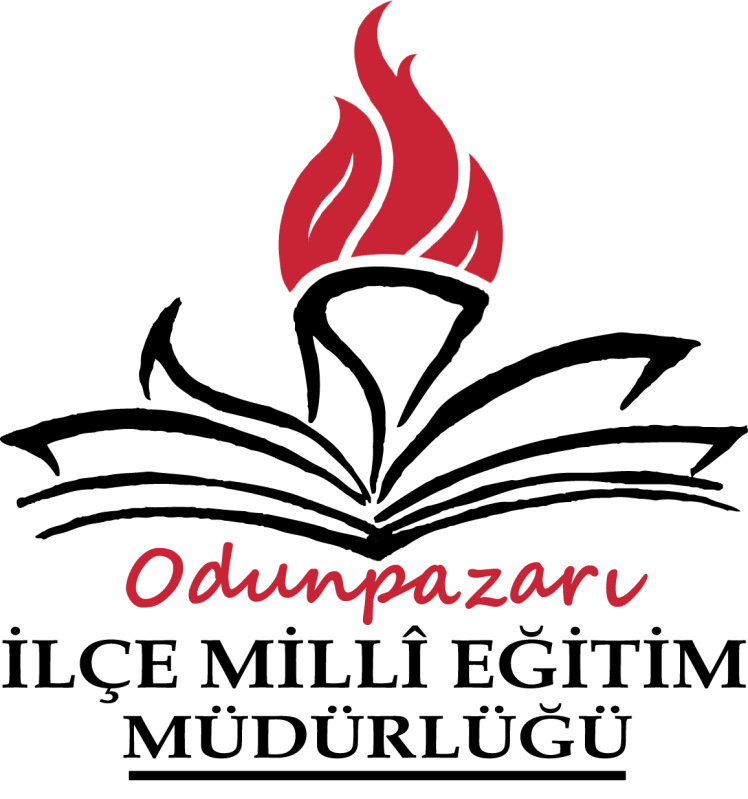 2015 – 2019STRATEJİK PLANIESKİŞEHİR2015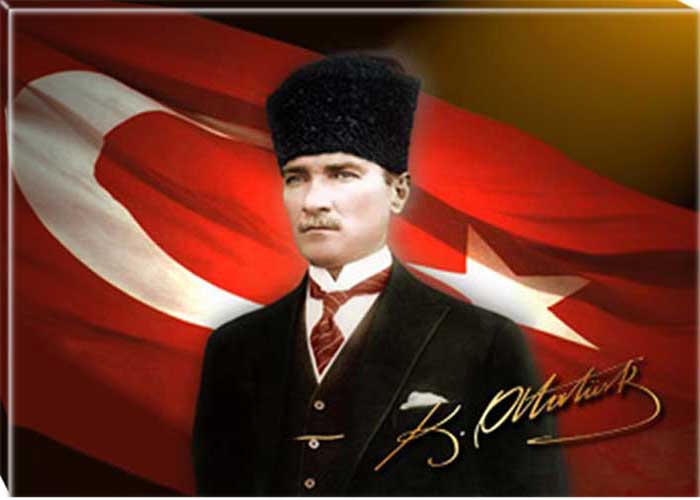 “Millî Eğitimin gayesi yalnız hükümete memur yetiştirmek değil, daha çok memlekete ahlaklı, karakterli, cumhuriyetçi, inkılâpçı, olumlu, atılgan, başladığı işleri başarabilecek kabiliyette, dürüst, düşünceli, iradeli, hayatta rastlayacağı engelleri aşmaya kudretli, karakter sahibi genç yetiştirmektir. Bunun için de öğretim programları ve sistemleri ona göre düzenlenmelidir.”Mustafa Kemal ATATÜRKKAYMAKAM SUNUŞU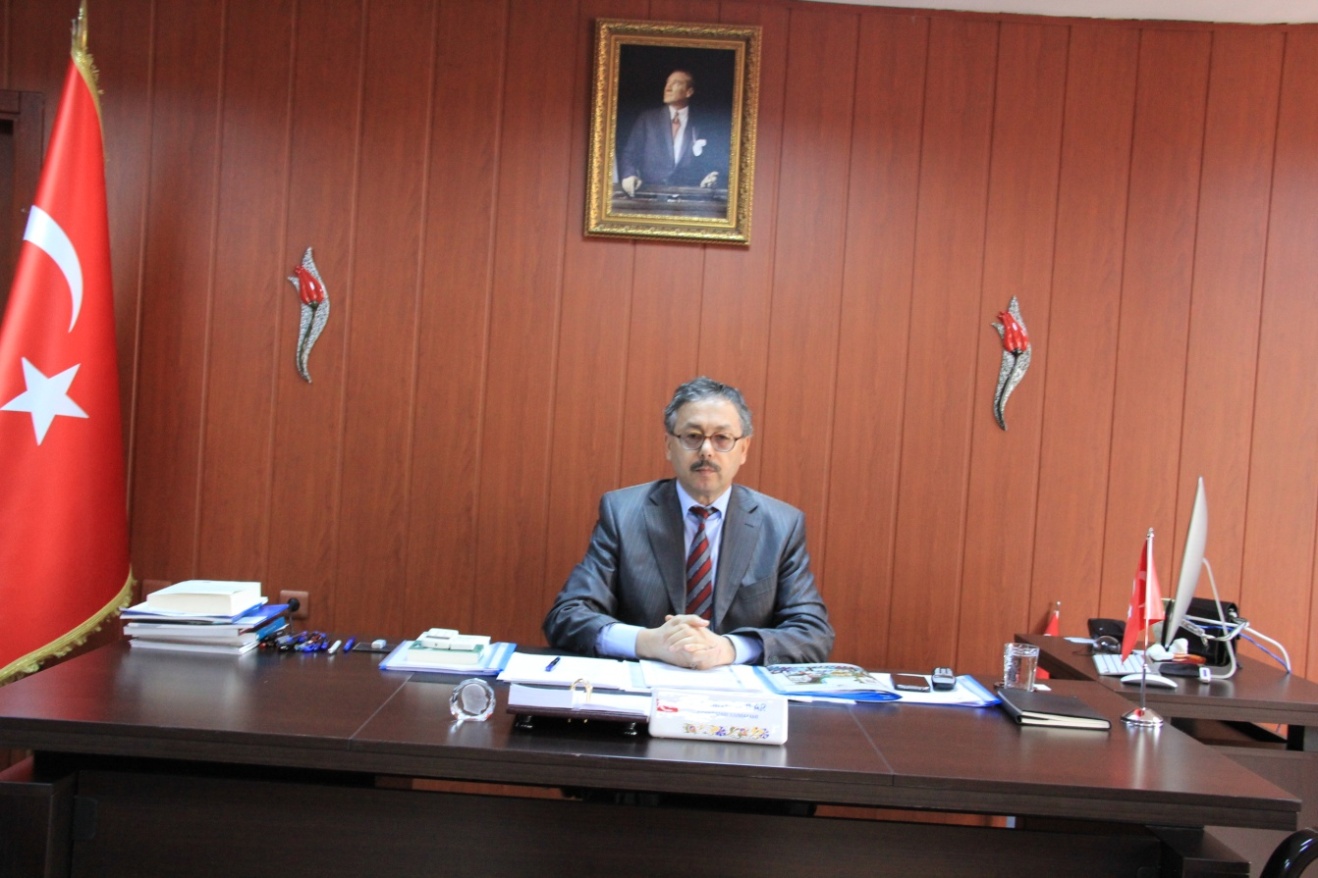 Bir ulusun kalkınmasındaki  en önemli etken, çağdaş bir eğitim yapısına sahip olmaktır. Gelişmiş ülkelerde yıllardır sürdürülmekte olan kaynakların rasyonel bir şekilde kullanımı, eğitimde stratejik planlamayı zorunlu kılmıştır. Milli Eğitim Bakanlığımız bu motivasyonla 2004 yılında stratejik plan çalışmalarını başlatmıştır. Bu çalışmalar temelde iki nedene bağlıdır: Tüm dünyada daha önceleri başlayan çağdaşlaşma ve yenileşme çalışmalarıyla uyumlu bir şekilde eğitim alanında da bu tip eylemlerle mali, fiziki ve insani kaynaklardan daha verimli ve etkin yararlanarak akademik ve kurumsal gelişmeleri hızlandırmaktır. İkincisi ise; ülkemizde 2004 yılında kabul edilen yasa gereği “performans esaslı bütçeleme sistemi”ne geçilmesidir. İlçemizde hazırlanan bu planın başarıya ulaşmasında, farkındalık ve katılım ilkesi önemli bir rol oynayacaktır. Bu nedenle çalışmanın gerçekleştirilmesinde emeği geçen stratejik planlama ekibi başta olmak üzere tüm paydaşlarımıza teşekkür ederim. Ülkemizin sosyal ve ekonomik gelişimine temel oluşturan en önemli faktörün eğitim olduğu anlayışıyla hazırlanan stratejik planımızda belirlediğimiz vizyon, misyon ve hedefler doğrultusunda yürütülecek çalışmalarda rol alacak herkese başarılar dilerim.	   Stratejik planlama bir kurumda görev alan her kademedeki kişinin katılımını ve kurum yöneticisinin tam desteğini içeren sonuç almaya yönelik çabaların bütününü teşkil eder. Bu anlamda paydaşların ihtiyaç ve beklentileri, paydaşlar ve politika yapıcıların ve de kurumun misyonu, hedefleri ve performans ölçümünün belirlenmesinde aktif rol oynamasını ifade eder. Bir stratejik plan, beş temel soruya verilen yanıtların yer aldığı bir rehber niteliği taşır: 1. Şu anda neredeyiz? 2. Nerede olmayı istiyoruz? 3. Gelişmemizi nasıl ölçebiliriz? 4. Olmak istediğimiz yere nasıl ulaşabiliriz? 5. Gelişmemize yönelik yol haritamızı nasıl saptayabiliriz ve denetleyebiliriz? 	Bu sorulara verilecek yanıtlar ve stratejik planın diğer unsurları stratejik planlama belgesinin içeriğini oluşturur.	    Evet, neredeyiz, ne yapmak istiyoruz, yaptıklarımızın değerlendirmesini nasıl yapacağız, hedeflerimize nasıl ulaşacağız sorularına vereceğimiz sağlıklı yanıtlar bizi geleceğin Türkiye’sine taşıyacaktır. Rotasını belirlememiş bir kaptan gemiyi ya karaya oturtur ya da engin denizlerde kaybolur. Lider bir ülke olmak isteyen ülkemizin rotasız ve pusulasız hareket etme lüksü yoktur. Odunpazarı İlçe Milli Eğitim Müdürlüğümüzce hazırlanan bu stratejik planın hayırlara vesile olmasını diliyor; asrın lideri, güçlü bir Türkiye’de hep beraber yaşamayı temenni ediyorum.A. Selim PARLAROdunpazarı KaymakamıİLÇE MİLLİ EĞİTİM MÜDÜRÜ SUNUŞU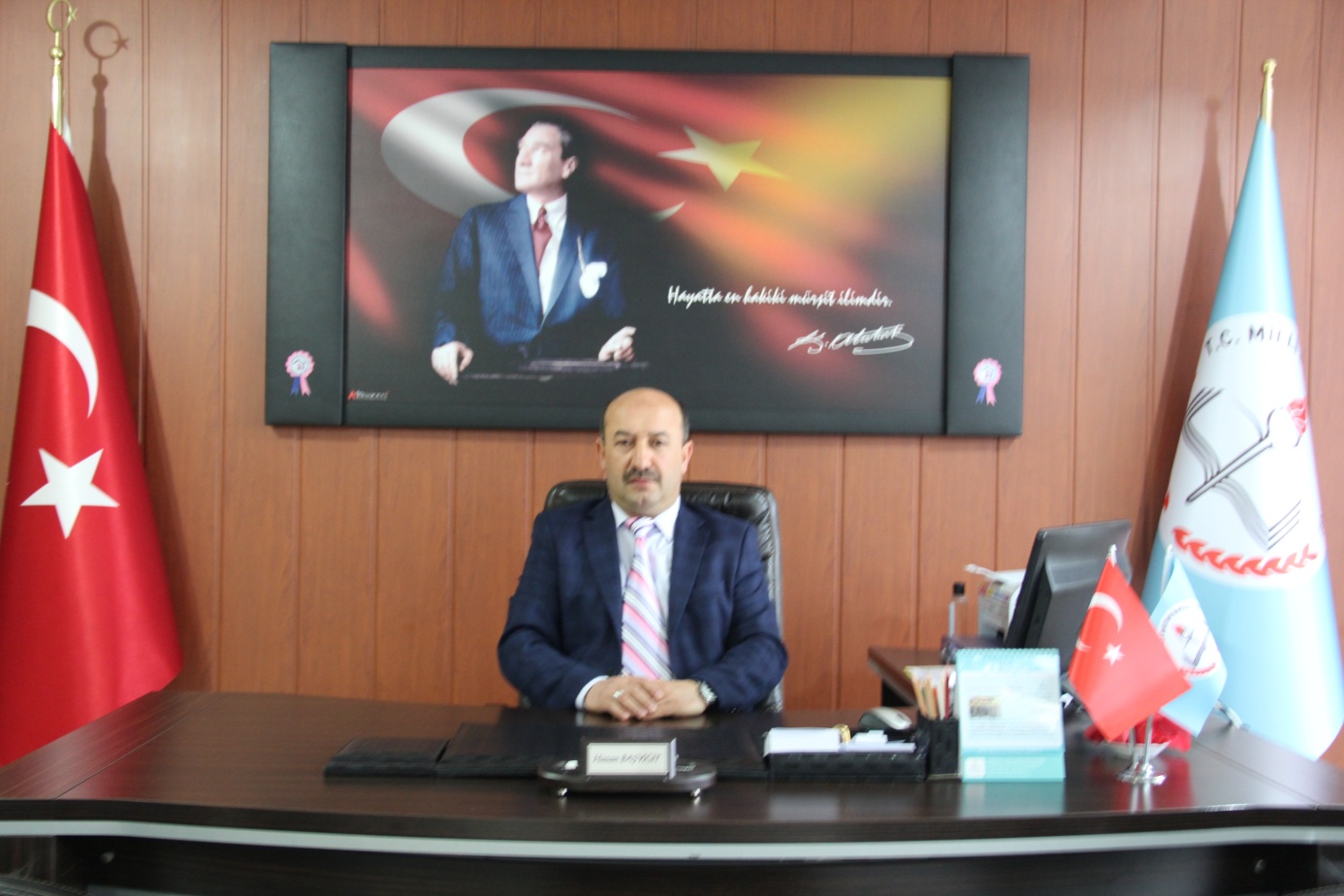 Eğitim, her kişide var olan bilgi ve sevgi ışığını yakmaktır. Eğitimin ilk amaçlarından biri, kişinin olgunlaştırılmasıdır. Çünkü olgunlaşma sağlanmadan bilgi ve hüner bir işe yaramaz.Eğitimle insanın içine ekilen tohum yeşerecek, büyüyecek, yeni ürünler verecek ve onların iyi olanları da başka insanların ruhuna ve zihnine ekilecektir. O hâlde, eğitimde en çok dikkat edilecek nokta, insanın iç dünyasıdır. Eğitim faaliyetinin odak noktası burası olmalıdır. Eğitimin işe yaraması ise, ancak insanın olgunlaşması sayesinde mümkündür. İnsanın olgunlaşması da ancak kendine, kendi iç dünyasına doğru korkusuzca seyahat etmesiyle mümkündür. Bu bakımdan eğitim insanlar için sadece bir vasıta, onlara gerçeklik denizinde yüzmeyi öğreten ve denizi gösteren bir safhadır. İnsanın iç dünyasında başlayan eğitim yolculuğu topluma ve oradan tüm dünyaya kadar uzanır. Bu sebeple medeniyetler bina edilirken onun mimarlığını eğitim kurumları üstlenir. Eğitim kurumları; küreselleşen medenî dünyada, gelişmiş iletişim imkânlarını da kullanarak insanlığa kavgacı, çatışmacı, savaşan bir dünya değil; bilim ve medeniyetin insanlığın huzuru ve mutluluğuna doğru yol aldığı bir dünya bırakmada toplumlara öncülük eder. Bu önemli misyonu gerçekleştirirken de stratejik yönetim ve onun en önemli aşaması olan stratejik planlama ile topluma ışık tutabilir. Gelişmiş dünyanın en büyük sorunu iyi yetişmiş insan gücüdür. İnsanı yetiştirecek olan da eğitim sistemidir. Bu yüzden eğitim, kalkınmanın en önemli araçlarından biridir. Günümüzde her alanda olduğu gibi, eğitim alanında da yeni değişimler yaşanmaktadır. “Yaşam boyu öğrenme”, “etkin öğrenme”, “öğrenmeyi öğrenme” gibi yeni yaklaşımların gelişmesi, eğitim sisteminin sürekli geliştirilmesini gerekli kılmaktadır. Eğitim sisteminin amaçlara yönelik işlemesi ise eğitim yöneticilerinin stratejik planlarını hazırlamasına ve uygulamasına bağlıdır. Kuruluşların başarılarının sürekliliği, hızlı değişmeler karşısında stratejik yaklaşımlarla sorunlara çözüm sunabilmekten geçmektedir. Diğer yandan, kalite ve mükemmellik arayışının arttığı bir dünyada, eğitim sisteminde stratejiyi bir yönetim aracı haline getirmenin ne kadar hayati önem taşıdığının farkındayız.  Odunpazarı İlçe Millî Eğitim Müdürlüğü olarak Yunus Emre’nin “Sevelim, Sevilelim” düsturundan hareketle tüm paydaşlarımızı, ortak amaçlarımızı başarabilir duruma getirmek için onların güçlü yanlarını etkili kılmak azmindeyiz. Sorunları geçici tedbirlerle zamana yaymayı değil, kolektif çalışma ve uzmanlaşmayı esas alarakonlara etkili ve kalıcı çözümler üretmeyi hedefliyoruz. Sahip olduğumuz millî ve manevi değerlerimizin gösterdiği ufka doğru yönelip Şeyh Edebali’nin dediği gibi- “Bizler nefreti eritmek ve muhabbetin asaletini dünyaya yeniden hâkim kılmak için çıktık yola.” Bu yolda yürürken gönlümüzden geçen, bilgiyi bir gösteriş olarak, elbise gibi vücudun dışında değil,  insanın içine yerleştirmek, bir cevher hâline getirmektir. Vizyon arayışı insanın yaşamına anlam verme mücadelesidir. Aslında vizyon, sahip olduğumuz değerlerin bizlere gösterdiği yoldur. Bu yolda bizimle gönül birliği etmiş strateji planlama ekibinin kıymetli üyelerine teşekkür ediyor, bütün meslektaşlarıma çalışmalarında başarılar diliyorum. Hasan BAŞYİĞİTOdunpazarı İlçe Millî Eğitim MüdürüİÇİNDEKİLERTablo 1 OİMEM Stratejik Plan Koordinasyon Ekibi	 7Tablo 2 OİMEM Stratejik Plan Hazırlama Ekibi	 8Tablo 3 Görüşü Alınan Birimler ve Kişi Sayıları	.24Tablo 4 OİMEM İnsan Kaynakları Dağılımı	.27Tablo 5 Kurul ve Komisyonların Dağılımı.	.28Şema 1 Stratejik Planlama Döngüsü	.4Şema 2 OİMEM Teşkilat Yapısı	26Şema 3 İzleme ve Değerlendirme Döngüsü	72KISALTMALARTANIMLARÇıraklık Eğitimi: Kurumlarda yapılan teorik eğitim ile işletmelerde yapılan pratik eğitimin bütünlüğü içerisinde bireyleri bir mesleğe hazırlayan, mesleklerinde gelişmelerine olanak sağlayan ve belgeye götüren eğitimi ifade eder.Destek Eğitim Odası: Okul ve kurumlarda, yetersizliği olmayan akranlarıyla birlikte aynı sınıfta eğitimlerine devam eden özel eğitime ihtiyacı olan öğrenciler ile üstün yetenekli öğrenciler için özel araç-gereçler ile eğitim materyalleri sağlanarak özel eğitim desteği verilmesi amacıyla açılan odaları ifade eder.Devamsızlık: Özürlü ya da özürsüz olarak okulda bulunmama durumu ifade eder.Eğitim ve Öğretimden Erken Ayrılma: Avrupa Topluluğu İstatistik Ofisinin (Eurostat) yayınladığı ve hane halkı araştırmasına göre 18-24 yaş aralığındaki kişilerden en fazla ortaokul mezunu olan ve daha üstü bir eğitim kademesinde kayıtlı olmayanların ilgili çağ nüfusuna oranı olarak ifade edilen göstergedir.İşletmelerde Meslekî Eğitim: Meslekî ve teknik eğitim okul ve kurumları öğrencilerinin beceri eğitimlerini işletmelerde, teorik eğitimlerini ise meslekî ve teknik eğitim okul ve kurumlarında veya işletme ve kurumlarca tesis edilen eğitim birimlerinde yaptıkları eğitim uygulamalarını ifade eder.Ortalama Eğitim Süresi: Birleşmiş Milletler Kalkınma Programının yayınladığı İnsani Gelişme Raporu’nda verilen ve 25 yaş ve üstü kişilerin almış olduğu eğitim sürelerinin ortalaması şeklinde ifade edilen eğitim göstergesini ifade etmektedir.Önceki Öğrenmelerin Tanınması: Bireyin eğitim, iş veya diğer hayat tecrübeleri aracılığıyla hayatlarının bütün dönemlerinde gerçekleştirdikleri öğrenme için yeterlilik belgesine sahibi olmalarına imkân tanıyan bir sistem olup, örgün, yaygın ve/veya serbest öğrenme çerçevesinde elde edilen belgelendirilmemiş öğrenme kazanımlarının belirli bir standart çerçevesinde tanınması sürecidir.Örgün Eğitim: Belirli yaş grubundaki ve aynı seviyedeki bireylere, amaca göre hazırlanmış programlarla, okul çatısı altında düzenli olarak yapılan eğitimdir. Örgün eğitim; okul öncesi, ilkokul, ortaokul, ortaöğretim ve yükseköğretim kurumlarını kapsar.Özel Eğitime İhtiyacı Olan Bireyler (Özel eğitim gerektiren birey): Çeşitli nedenlerle, bireysel özellikleri ve eğitim yeterlilikleri açısından akranlarından beklenilen düzeyden anlamlı farklılık gösteren bireyi ifade eder.Özel Yetenekli Bireyler: Zeka, yaratıcılık, sanat, liderlik kapasitesi, motivasyon ve özel akademik alanlarda yaşıtlarına göre daha yüksek düzeyde performans gösteren bireyi ifade eder.Yaygın Eğitim: Örgün eğitim sistemine hiç girmemiş ya da örgün eğitim sisteminin herhangi bir kademesinde bulunan veya bu kademeden ayrılmış ya da bitirmiş bireylere; ilgi, istek ve yetenekleri doğrultusunda ekonomik, toplumsal ve kültürel gelişmelerini sağlayıcı nitelikte çeşitli süre ve düzeylerde hayat boyu yapılan eğitim, öğretim, üretim, rehberlik ve uygulama etkinliklerinin bütününü ifade eder.Zorunlu Eğitim: Dört yıl süreli ve zorunlu ilkokullar ile dört yıl süreli, zorunlu ve farklı programlar arasında tercihe imkân veren ortaokullar ve imam-hatip ortaokullarından oluşan ilköğretim ile ilköğretime dayalı, dört yıllık zorunlu, örgün veya yaygın öğrenim veren genel, mesleki ve teknik öğretim kademelerinden oluşan eğitim sürecini ifade eder.GİRİŞ5018 sayılı Kamu Mali Yönetimi ve Kontrol Kanununun 9. Maddesiuyarınca kamu idarelerinin stratejik planlarını belirlenen takvim doğrultusunda hazırlamaları yasal bir zorunluluk haline getirilmiştir. Bu doğrultuda kurumumuzun stratejik plan hazırlıkları; MEB Stratejik Plan Hazırlama Kılavuzu, Stratejik Plan Hazırlama Zaman Çizelgesi ve Eskişehir İl Millî Eğitim Müdürlüğü Stratejik Planına paralel olarak yürütülmüştür.Stratejik plan hazırlık çalışmaları, başka bir deyişle planının planlanması; analiz sürecinde ortaya çıkan ve sorununun tüm taraflarını da içine alarak, stratejik plan örüntüsünün bir bütün olarak ortaya konduğu aşamadır. Hazırlık çalışmaları kendi içinde fonksiyonel olarak analiz ve planlama gibi iki temel aşamadan oluşmaktadır. Bu aşamaların uygulama sürecinde işlevsellik kazanması ancak zamana yayılmış, hedefe odaklanabilen ve dinamik süreçleri içeren bir yol haritasının çizilmesi ile mümkün olacaktır. Bunun için hazırlık çalışmaları kendi içinde projelendirilerek yürütülmesi, iyi bir planlamanın ilk adımı olarak düşünülmüştür. Böylelikle stratejik yönetim çalışmalarının bundan sonraki yıllarda da sürekli geliştirilerek devamlılığının sağlanması için gerekli alt yapı oluşturulmuştur.Odunpazarı İlçe Millî Eğitim Müdürlüğü Stratejik Planı, 01.01.2015-31.12.2019 tarihleri arasında uygulamaya konulacaktır. Stratejik Planın; “Eğitim ve Öğretime Erişim”, “Eğitim ve Öğretimde Kalite” ile “Kurumsal Kapasite” olmak üzere üç ana tema ortaya çıkmıştır. Bu temalar altında beş yıllık stratejik amaçlar ve hedefler ile bu amaç ve hedefleri gerçekleştirecek tedbirler belirlenmiştir. Tedbirlerin yaklaşık maliyetlerinden yola çıkılarak stratejik hedef ve amaçların tahmini kaynak ihtiyaçları hesaplanmıştır. Planda yer alan stratejik hedef ve amaçların gerçekleşme durumlarının takip edilebilmesi için stratejik plan izleme ve değerlendirme modeli oluşturulmuştur.I. BÖLÜMSTRATEJİK PLAN HAZIRLIK SÜRECİ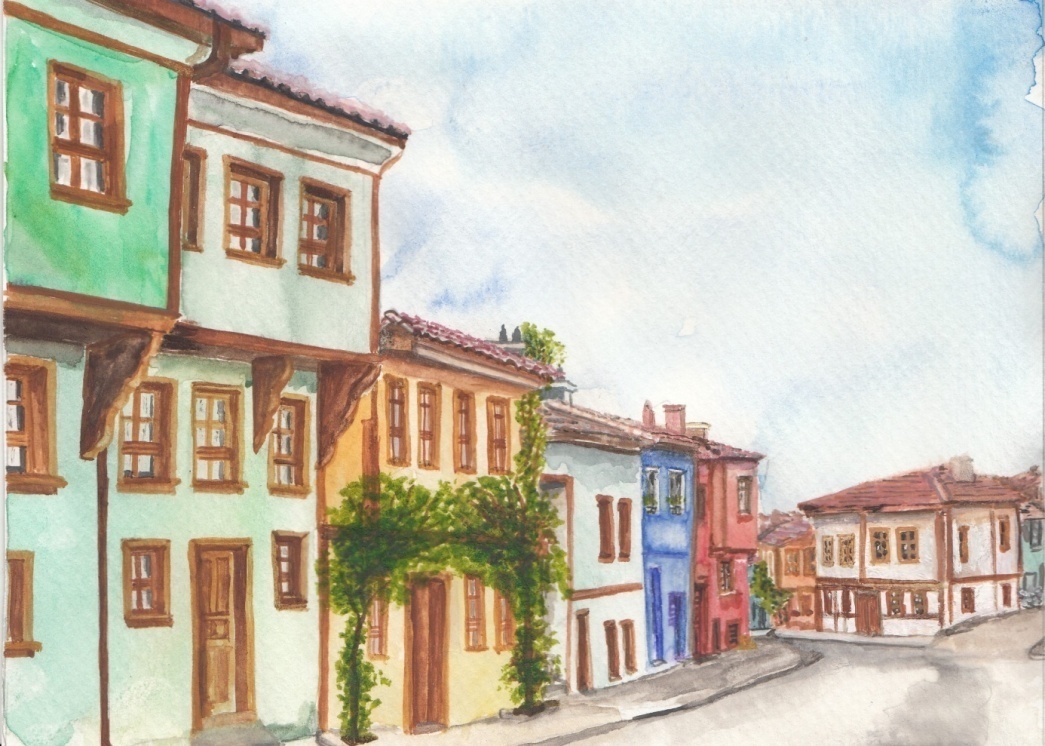 OİMEM STRATEJİK PLANLAMA MODELİMillî Eğitim Bakanlığı Strateji Geliştirme Başkanlığının yayınlamış olduğu “Eğitimde Stratejik Planlama” kılavuz kitabındaki modelden yararlanılmıştır.STRATEJİK PLAN ÇALIŞMALARIOdunpazarı İlçe Milli Eğitim Müdürlüğünün 2015-2019 yıllarını kapsayacak ikinci Stratejik Planı hazırlık çalışmaları aşağıda belirtilmiştir.2013/26 sayılı Stratejik Planlama Genelgesi ve Eki Hazırlık Programı yayınlanmıştır.	Stratejik Planlamaya İlişkin Usul ve Esaslar Hakkında Yönetmelik gereği; Milli Eğitim Bakanlığı Strateji Geliştirme Başkanlığının 16.09.2013 tarihli ve 2498734 sayılı 2013/26 nolu Genelgesi ile stratejik plan hazırlama çalışmalarının başladığı duyurulmuştur. Çalışmalar; genelge ekinde yer alan merkez ve taşra birimlerinde stratejik planlama sürecinde yapılması gerkenler, kurulacak ekip ve kurullar ile sürece ilişkin iş takvimi yer aldığı Hazırlık Programına uygun olarak başlatılmış ve yine Kalkınma Bakanlığı tarafından hazırlanmış olan “Kamu İdareleri İçin Stratejik Planlama Kılavuzu” kapsamındaki süreç ve model önerileri çerçevesinde yürütülmüştür.	Stratejik Planlama Döngüsü oluşturulmuştur.Müdürlüğümüz stratejik planın hazırlanmasında tüm tarafların görüş ve önerileri    ile eğitim önceliklerinin plana yansıtılabilmesi için geniş katılım sağlayacak bir model benimsenmiştir. Bu model bağlamında kurgulanan stratejik plan temel yapısı Bakanlığımız 2015-2019 Stratejik Planlama tarafından kabul edilen Bakanlık Vizyonu temelinde eğitimin üç temel bölümüne (erişim, kalite, kapasite) paralel olarak tasarımlanmıştır.*Şema 1: Stratejik Planlama DöngüsüÇalışma Ekibinin OluşturulmasıStratejik plan hazırlık çalışmalarının yürütülmesinde, mevzuat doğrultusundaki iş ve iş alanları çerçevesinde deneyimlerini çalışmalara yansıtabilecek farklı okullarda görevlerini sürdüren alanlarında uzman yönetici ve öğretmenlerin bir araya gelmesiyle Stratejik Planlama Ekibi Alt Kurulu oluşturulmuştur. Strateji Geliştirme Başkanlığının 16.09.2013 tarih ve 2498734 sayılıGenelgesi ile Milli Eğitim Bakanlığı Strateji Geliştirme Başkanlığının 2013/26 nolu Genelgesigereği ilçemizde oluşturulan Stratejik Planlama Ekip üyelerinin aktif katılımları sağlanmıştır.Analiz Çalışmalarının YapılmasıPlanlamaya ilişkin mevcut durumu belirlemek amacıyla farklı istatistiksel analizler yapılmış ve bu analiz çalışmaları değerlendirilmiştir. Elde edilen sonuçlar raporlanarak, eylem planlarına ve stratejik planlamaya temel oluşturmuştur.Yapılan analiz çalışmaları:Literatür Analizi: Stratejik planlama ile ilgili literatür taramasının yapıldığı çalışmadır.Mevzuat Analizi: Kurumda yer alan birimlerin iş ve işleyişi ile ilgili, yasal dayanakların ilişkilendirilmesine yönelik yapılan bir çalışmadır.Durum Analizi: Yapılan tüm çalışmaların, oluşturulmasında istatistiksel yöntem olarak GZFT analizinden faydalanılmıştır. Paydaş Analizi: Bu çalışma sırasında Paydaş Matrisi hazırlanarak kurumumuzun paydaşlarına yönelik geliştirilen anketler uygulanmış ve sonuçları değerlendirilmiştir.Hedef Analizi: Bu çalışma yürütülürken üst belgelerdeki eğitim hedefleri irdelenerek planın içeriğine yön verilmiştir.Strateji Analizi: Farklı analizlerin değerlendirilmesi sonucu elde edilen bulgular stratejilerin seçimi aşamasında temel kriterlerin öncelik sırasını belirlemiştir. Temel kriterlerin belirlenmesi içinde ayrı bir çalışma yapılarak, strateji analizinde kullanılabilecek genel kriterler (ilgililik, maliyet, farklı paydaşların bakış açıları, eşitsizliklerin giderilmesine katkısı, vb.) oluşturulmuştur. Yöntem GZFT olarak kullanılmış ve önceliklendirme yapılarak son haline getirilmiştir.Performans Alanları Analizi: Performans alanları belirlenmiş ve göstergelerle ifade edilerek faaliyete geçirilmiştir.Maliyet Analizi: Bu çalışma özellikle strateji analizinde belirlenen genel kriterlerden maliyet boyutuna veri oluşturmak için yapılmıştır.Stratejik Plan Koordinasyon Ekibinin ÇalışmalarıOdunpazarı İlçe Milli Eğitim Müdürlüğü’nün Stratejik Planı için gerekli olan kuramsal çerçeve incelenmiş ve raporlar hazırlanmıştır. Ayrıca geniş kapsamlı interaktif anket uygulanarak tüm paydaşların görüş ve önerileri alınmıştır. Vizyon, misyon, ilke ve değerler, stratejik amaç ve hedeflerin belirlenmesinde kullanılacak olan ölçütlerin geliştirildiği; teknik ve yöntemlerin belirlendiği toplantılar düzenlenmiş, ilgili sunumlar ve materyaller hazırlanmıştır. Çalışmalarda fikir tepsisi yöntemi, istasyon yöntemi, kök sorun analizi ve beyin fırtınası vb. yöntemleri kullanılmıştır.Stratejik planlama ekibi alt kurulu belirlenen içerikler doğrultusunda, taslak planın hazırlanmasına yönelik çalışmalara başlamıştır. Bu çalışmalarda, öncelikle konu başlığı ile ilgili on dakikalık bilgilendirme sunumları yapılmış, beyin fırtınası tekniği uygulanmış ve elde edilen bulgular değerlendirilmiştir. Yapılan iç ve dış paydaş anketleri elektronik ortamda uygulanmıştır. İç paydaş anketinde ilçe milli eğitim müdürlüklerinden 8 yönetici ve 60 çalışan; Okul/kurumlardan 121 yönetici, 855 öğretmen olmak üzere toplamda 1044 kişiden gelen veriler değerlendirilmiştir.Dış paydaş anketinde ise diğer kamu/kuruluşlarından 313, üniversitelerden 23, özel sektörden 332, STK 10, öğrencilerden 34, velilerden 513 toplamda 1225 kişiden gelen veriler değerlendirilmiştir. 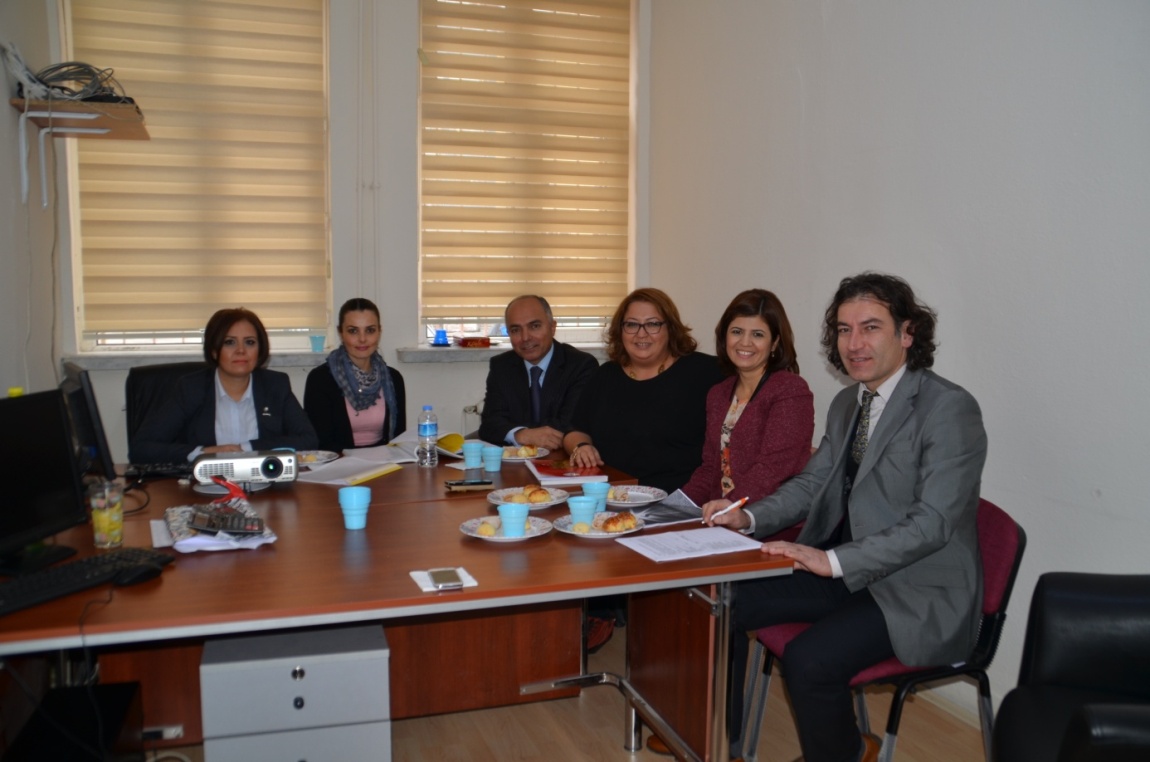 *OİMEM Stratejik Plan Koordinasyon EkibiStratejik Planın Bağlı Birim, Kurum ve Kuruluşlarla PaylaşımıHazırlanan taslak plan ilçe milli eğitim müdürlüğümüz bünyesindeki yöneticiler ve İl Millî Eğitim Müdürlüğü; “Araştırma, Stratejik Planlama ve Kalite Geliştirme” biriminden oluşan ekip ile detaylı olarak paylaşılmıştır.Bu süreçte katılımcılardan gelen dilek, öneri ve tavsiyeler Stratejik Plan Hazırlama Ekibi tarafından plana yansıtılmıştır. Stratejik Planının Kamuoyu ile PaylaşımıHazırlanan stratejik planın, İlçe Millî Eğitim Müdürlüğündeki birimlere, dağıtımı yapılacak, kurumun resmi web sitesinde yayınlanarak diğer paydaşlarımızın ve kamuoyunun bilgisine sunulacaktır.II. BÖLÜMDURUM ANALİZİ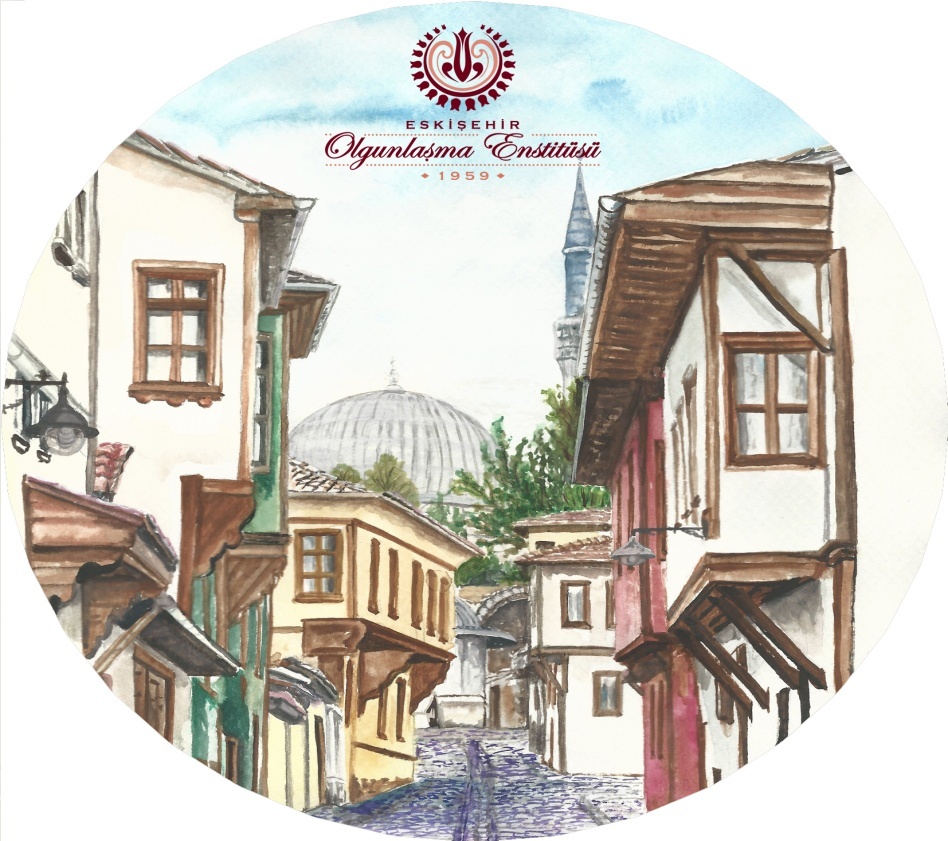 TARİHİ GELİŞİMBu bölümde Odunpazarı İlçe Milli Eğitim Müdürlüğü’nün amaç ve hedeflerinin geliştirilebilmesi için sahip olunan kaynakların tespiti, güçlü ve zayıf yönleri ile kurumun kontrolü dışındaki olumlu ya da olumsuz gelişmelerin saptanması amacıyla mevcut durum analizi yapılmıştır.	Eskişehir'in Odunpazarı semti, kentin güney kesimindeki tepelerin üzerine kurulmuştur. Osmanlı sivil mimari örneklerini taşıyan semt; kıvrımlı yolları, çıkmaz sokakları, bitişik düzenli, ahşap süslemeli, cumbalı evleri ile geleneksel mimari yapısını koruyarak günümüze kadar gelmiştir.Odunpazarı, Eskişehir’in ilk Türk yerleşim alanıdır. Türkler Karacahisar’ıaldıktan sonra Bizans tekfurlarının bulunduğu Şarhöyük (Dorylaion) karşısında Odunpazarı’nda yeni bir şehir kurarlar. 1097 yılındaki Dorylaion Savaşı sırasında 1. Kılıç Arslan’ın Odunpazarı’na ordugâh kurması nedeniyle Eskişehir 12. yüzyıldan itibaren “Sultanyügi/SultanÜyüğü” adıyla anılır. Kentin geçmişindeki Türk-İslam kültürünü ve sivilmimarlık örneklerini barındıran Odunpazarı’nda en erken tarihli yapı 13. yüzyılın ikinci yarısına tarihlenen Alâeddin Camii’dir. 14. yüzyıldan itibaren “Sultanönü”olarak anılan Odunpazarı, Selçuklu ve Osmanlıların geleneksel dokuyu oluşturmakta gösterdikleri özeni ve özgün örnekleri sergilemektedir. 1905 ve 1922’de şehrin çarşı bölgesinde çıkan yangınlardan sonra ticari ve kamu işlevi taşıyan yapılar Odunpazarı’na kaymaya başlamıştır. Yediler Parkı’na yakın alanda yakacak odun alışverişi yapılmış ve budurum semte adını vermiştir.Odunpazarın’da dinsel ve sosyal amaçlı yapılar, kamu yapıları ve ticari yapılar bulunmaktadır. Kurşunlu Camii ve Külliyesi, Alâeddin Camii, Akoğlan Camii, Müftü Camii, Akarbaşı Camii, Tiryakizade Hasan Paşa Camii, Sivrioğlu Camii, Şeyh Şehabettin Türbesi dini yapıların en önemlileridir. Kamu yapılarının başında Birinci Ulusal Mimarlık Dönemi üslup ve yapısal özelliklerini taşıyan Atatürk Lisesi, Cumhuriyet Tarihi Müzesi ve Mal Hatun İlkokulu gelmektedir. Odunpazarı Semti, "Odunpazarı Tarihi ve Kentsel Sit Alanı" olarak tescil edilerek korunmaya alınmıştır. Tarihi Odunpazarı semti; Akarbaşı, Akcami, Akçağlan, Cunudiye, Şarkiye, Paşa, Orta, Alanönü ve Dede mahallelerinden oluşur. Akcami ve Dede Mahallesi, geleneksel dokusunu en az yitiren mahallelerdir. Dar sokakları, evleri, camileri, çeşmeleri, küçük meydanları, etrafında genişlediği Kurşunlu Külliyesiile Odunpazarı, beylikten imparatorluğa geçişte, Kurtuluş Savaşında, Cumhuriyet’in kuruluşundan günümüze hep çok özel bir coğrafya olmuştur.Eskişehir'in güneyinde, Yukarı Mahalle Odunpazarı'nda bulunan Kurşunlu Külliyesi, 16. yüzyıl Osmanlı dönemine ait bir eserdir. Osmanlı Devleti vezirlerinden Çoban Mustafa Paşa tarafından 1517 yılında yapılmıştır. Topkapı Sarayı Müzesi Arşivi’nde bulunan vakıf kaydına göre, Büyük Kervansaray hariç, külliye içinde bulunan binaların tamamı Vezir Çoban Mustafa Paşa tarafından 1517-1525 yılları arasında inşa ettirilmiş ve muhtemelen 1525 yılında tamamlanmıştır. Kurşunlu Külliyesi’nin mimarı Mimar Sinan’dan önce mimarbaşı olan, Acem Ali’dir. Gerçek adı Alâeddin Ali Bey olan Acem Ali (Acem Âlisi ya da Esir Ali diye de bilinir) klasik Osmanlı mimarlığında adı bilinen ilk mimarbaşıdır (1519-1537). Külliye; cami, şadırvan, zaviye (medrese), talimhane, harem, imaret, Mevlevî şeyhlerine ait türbe ve iki kervansaraydan oluşmaktadır. Kubbesinin kurşunla kaplı olmasından ötürü de Kurşunlu Cami olarak tanınmıştır.	 Günümüzde Külliye etkin bir şekilde kullanılmaktadır. Külliye içerisinde yer alan Lületaşı Müzesinde Eskişehir’in simgesi haline gelmiş lületaşı eserleri sergilenmektedir. Ayrıca külliyede Nikâh salonu, sergi salonu, sanat atölyeleri yer almaktadır. Eskişehir'in tarihi Odunpazarı semtinde bulunan Atlıhan, kentin ilk ve tek el sanatları çarşısı konumundadır. İçinde 23 satış birimi ve atölye bulunan Atlıhan'da; lületaşı, gümüş işlemeciliği, cam, seramik, pişmiş toprak kaplar, tezhip, ebru, hat gibi geleneksel el sanatları ile yöresel el sanatları ürünlerinin satışı yapılmaktadır.Anadolu Üniversitesi Cumhuriyet Tarihi Müzesi Odunpazarı ilçe merkezinde bulunmaktadır. Müzede, Türkiye’nin kuruluşunu anlatan 130 fotoğraf ile Mustafa Kemal Atatürk’ün çeşitli dönemlere ait 51 portresi bulunmaktadır. Ayrıca Eskişehir yöresine ait çok sayıda etnografik eser de yer almaktadır. Müze, özellikle yakın tarihimizle ilgili araştırma yapanlar için de zengin bir kitaplığa sahiptir. İlçemizde bulunan Eskişehir Çağdaş Cam Sanatları Müzesi, Türkiye’nin ilk cam sanatları müzesidir. Büyükşehir Belediyesi, Anadolu Üniversitesi ve Cam Dostları Grubunun işbirliği ile kurulmuştur. Müzede 42 cam sanatçısının eserleri sergilenmektedir. Yerli sanatçıların eserlerinin yanı sıra yabancı sanatçıların da hediye ettiği eserler müzede yer almaktadır. Müzenin 3 galerisinden ikisi müzenin devamlı koleksiyonunu sergilemek için kullanılır; diğeri ise genç sanatçıların eserlerinin geçici olarak sergilendiği bir mekândır.Odunpazarı İlçe Millî Eğitim Müdürlüğü, ilimizin iki merkez ilçeye ayrılmasından sonra Ağustos 2008’de kurulmuştur. Müdürlüğümüz,  kuruluş aşamasında Tepebaşı İlçe Millî Eğitim Müdürlüğü ile birlikte eski Turan İlköğretim Okulu binasındahizmet vermeye başlamıştır. Tepebaşı İlçe Millî Eğitim Müdürlüğü Aralık 2010 tarihinden itibaren kendi hizmet binasına taşınmıştır. Müdürlüğümüz ise aynı binada fizikî yapısını yeniden düzenleyerek hizmet vermeye devam etmektedir.ODUNPAZARI İLÇE MİLLÎ EĞİTİM MÜDÜRLÜĞÜ İLETİŞİM BİLGİLERİADRES	: Paşa Mahallesi İmamoğlu Sokak No: 2 Odunpazarı/ ESKİŞEHİRTEL	: 0 222 230 60 61 & 0 222 230 60 62FAX	: 0 222 230 40 10	E POSTA	: odunpazari26@meb.gov.trB.YASAL YÜKÜMLÜLÜKLER VE MEVZUAT ANALİZİ	Başta 14.6.1973 tarihli ve 1739 sayılı Millî Eğitim Temel Kanunu, 14.9.2011 tarihli ve 28054 sayılı Resmi Gazetede yayımlanarak yürürlüğe giren 652 sayılı Millî Eğitim Bakanlığının Teşkilât ve Görevleri Hakkında Kanun Hükmünde Kararname ve 18.11.2012 tarih ve 28471 sayılı Resmî Gazete’de yayınlanan Millî Eğitim Bakanlığı İl ve İlçe Millî Eğitim Müdürlükleri Yönetmeliği olmak üzere tüm mevzuatlar ile üstpolitika belgelerinden gelen görev ve hedefler analiz edilmiştir. (T.C. Anayasası,1739 Sayılı Milli Eğitim Temel Kanunu,652 Sayılı Milli Eğitim Bakanlığının Teşkilat ve Görevleri Hakkındaki Kanun Hükmünde Kararname,222 Sayılı Milli Eğitim Temel Kanunu (Kabul No: 5.1.1961, RG: 12.01.1961 / 10705 Son Ek ve Değişiklikler: Kanun No: 12.11.2003/ 5002, RG:21.11.2003 / 25296),657 Sayılı Devlet Memurları Kanunu,5442 Sayılı İl İdaresi Kanunu,3308 Sayılı Mesleki Eğitim Kanunu,439 Sayılı Ek Ders Kanunu,4306 Sayılı Zorunlu İlköğretim ve Eğitim Kanunu, MEB Personel Mevzuat Bülteni, Taşımalı İlköğretim Yönetmeliği, Milli Eğitim Bakanlığı Milli Eğitim Müdürlükleri Yönetmeliği (22175 Sayılı RG Yayınlanan), Milli Eğitim Bakanlığı Rehberlik ve Psikolojik Danışma Hizmetleri Yönetmeliği, 04.12.2012/202358 Sayı İl İlçe Millî Eğitim Müdürlüklerinin Teşkilatlanması 43 No’lu Genelge, İl Milli Eğitim Müdürlüğü İç Yönergesi).	Yapılan analizler doğrultusunda, Odunpazarı İlçe Millî Eğitim Müdürlüğü tarafından Hizmet Alanlarının Görev, Yetki Ve Sorumluluklarına İlişkin Yönerge hazırlanmıştır. Bu yönergenin amacı imza yetkililerini belirlemek, verilen yetkileri belli ilke ve usullere bağlamak, alt kademelere yetki tanıyarak sorumluluk duygusunu geliştirmek, üst makamlara ise düşünme, politika belirleme ve sağlıklı karar almak için zaman kazandırmak, bürokratik işlemleri azaltarak hizmetlerde güvenilirlik, verimlilik ve etkinliği artırmaktır.Millî Eğitim Bakanlığı Millî Eğitim Müdürlükleri Yönetmeliği’ne göre İlçe Milli Eğitim Müdürlüğümüzün görevleri şunlardır:	Yönetim HizmetleriKanun, tüzük, yönetmelik, yönerge, genelge, plân, program ve amirlerle kendilerine verilen görevleri yapmak, Bulunduğu görev alanındaki milli eğitim hizmetlerini incelemek, görev alanına giren okul ve kurumların ihtiyaçlarını tespit ederek kendi yetkisi dâhilinde olanları yapmak, olmayanları yetkili makamlara bildirmek, Görev alanındaki hizmetlerin daha iyi yürütülmesi ve geliştirilmesini sağlamak, gerektiğinde ilgili makamlara teklifte bulunmak, Görev alanına giren konularda istenen bilgilerin ilgili makamlara zamanında ulaştırılmasını sağlamak, Müdürlüğün bünyesindeki gerekli iş bölümünün yapılmasını, yazışma ve işlemlerin hızlı, düzgün ve doğru bir şekilde yürütülmesini, gerekli kayıt, defter ve dosyaların düzenli tutulmasını sağlamak, Örgün ve yaygın eğitim kurumlarında ders kitapları ile diğer eğitim araç ve gereçlerinin zamanında sağlanıp sağlanmadığını takip etmek ve gerekli tedbirleri almak, Okul-Kurum ve Bakanlıkça açılan sınavların düzgün ve güven içerisinde geçmesini sağlamak. Personel HizmetleriMüdürlüğe bağlı her tür ve derecedeki okul ve kurumlarda görevli personel için personel bilgi defteri ve formlarını tutmak, bu konuda Bakanlık ile koordinasyonu sağlamak, mevcut öğretmen sayılarını ve gelecek öğretim yılının öğretmen ve diğer personel ihtiyacını ilgili makamlara bildirmek, Okul ve kurumlardaki personelden görevlerinde üstün başarıları tespit edilenlerin taltif edilmelerini sağlamak veya ilgili makamlara teklifte bulunmak, Okul ve kurumlarda görevli öğretmen ve diğer personele gerektiğinde yetkisi dâhilinde bulunan cezaları vermek, Görev alanındaki personelin iş verimini artırmak, moral gücünü yükseltmek için; sosyal tesisler, dinlenme kampları ve benzeri tesislerin açılmasını sağlamak, "Sicil Amirleri Yönetmeliği" gereğince alt birimlerde görevli personelin sicil işlemlerini zamanında yürütmek,Atama ve nakillere ait işleri yürüterek yetkili makamlara sunmak, konuyla ilgili olarak alt ve üst makamlarla koordinasyonu sağlamak,Öğretmen ve diğer personelin terfi, izin, adaylık, emeklilik gibi özlük haklarına ilişkin işlemlerden yetkisi dâhilinde olanların sonuçlandırılmasını sağlamak, İlk ve orta dereceli okullar ile eğitim kurumlarına yönetici atama işlemlerini usulüne göre yürütmek,Öğretmen ve diğer personelin disiplinle ilgili işlemlerini usulüne göre yapmak,Emekliye ayrılmaları gerekenlerle, emekliye ayrılmak isteyenlerin işlemlerini yapmak.C. FAALİYET ALANLARI VE HİZMETLERİAnayasa, 430 sayılı Tevhidi Tedrisat Kanunu, 1739 sayılı Millî Eğitim Temel Kanunu ile kalkınma plan ve programları doğrultusunda millî eğitim hizmetlerini yürütmek üzere, Millî Eğitim Bakanlığının kuruluş, görev, yetki ve sorumlulukları, Bakanlığımızın faaliyet alanları ile ürün ve hizmetleri incelenmiş bu kapsamda;İlçe Milli Eğitim Müdürlüğü şubeler bazında temel faaliyet alanları ve sunulan hizmetler şu şekildedir;Temel Eğitim HizmetleriOkul öncesi eğitimi yaygınlaştıracak ve geliştirecek çalışmalar yapmak,İlköğretim öğrencilerinin maddi yönden desteklenmesini koordine etmek.Öğrencilerin kayıt-kabul, nakil, disiplin ve ödül iş ve işlemlerin yürütülmesini sağlamakZümre toplantılarının yapılması ve uygulanmasıTemel Eğitime bağlı okullarda okuyacakların Yurtdışı Eğitim DenkliğiYabancı uyruklu öğrencilerin adrese dayalı sistem üzerinden en yakın okullara yerleştirilmelerinin sağlanması,Milli Eğitim vakfı'nın vereceği burs için öğrenci seçimi işlemleriÖğrencilerin e-okul sistemindeki İlimiz tarafından düzeltilemeyen hataların, eksik bilgilerin vs. Bakanlığa bildirilerek düzeltmelerinin sağlanmasıEğitim Kurumu yöneticilerinin performanslarını ve öğretmen yeterliliklerini izlemek ve değerlendirmek.		Ortaöğretim HizmetleriYükseköğretimle ilgili Bakanlıkça verilen görevleri yerine getirmek,Yükseköğretime giriş sınavları konusunda ilgili kurum ve kuruluşlarla işbirliği yapmak,Kapatılan kurumların iş ve işlemlerinin yürütülmesi,Öğrencilerin kayıt-kabul, nakil, kontenjan, ödül, disiplin ve başarı değerlendirme iş ve işlemlerinin yürütülmesini sağlamak,Pansiyonlu ortaöğretim kurumlarına o eğitim-öğretim yılında alınacak, parasız (sınavlı-sınavsız), yatılı, paralı yatılı vb.öğrenci kontenjanlarının belirlenmesi, mahalli sınav ve yerleştirme,Ortaöğretim Genel Müdürlüğü'ne bağlı okul açma, kapatma ve devir işlemlerinin yapılması,Denklik Kılavuzu çerçevesinde ortaöğretim kurumu öğrencilerinin, mezun öğrenciler ile ara sınıflardaki öğrencilerin denklik işlemlerinin yapılması, İl Öğrenci Disiplin Kurulu ve Üst Disiplin Kuruluna akseden konuların değerlendirilerek sonuçlandırılması,Zümre Toplantıları,Ortaöğretim kurumlarında Üniversite tanıtım çalışmalarını yürütmek,Eğitim Kurumu yöneticilerinin performanslarını ve öğretmen yeterliliklerini izlemek ve değerlendirmek.		Özel Eğitim ve Rehberlik HizmetleriBakanlık tarafından oluşturulan özel eğitim ve rehberlik politikalarını uygulamak,Resmi eğitim kurumlarınca yürütülen özel eğitimin yaygınlaşmasını ve gelişmesini sağlayıcı çalışmalar yapmak,Özel eğitim programlarının uygulanma süreçlerini izlemek ve değerlendirmek,Bilim sanat merkezleriyle ilgili iş ve işlemleri yürütmek,Rehberlik ve araştırma merkezlerinin nitelikli hizmet vermesini sağlamak,Rehberlik ve araştırma merkezlerinin ölçme araçlarını sağlamakMobil rehberlik hizmetlerinin uygulanmasını sağlamak,Madde bağımlılığı, şiddet ve benzeri konularda toplum temelli destek sağlamak,Engelli öğrencilerin eğitim hizmetleri ile ilgili çalışmalar yapmak,Rehberlik ve kaynaştırma uygulamalarının yürütülmesini sağlamak,Özel yetenekli bireylerin tespit edilmesini ve özel eğitime erişimlerini sağlamak,Özel yetenekli bireylerin eğitici eğitimlerini planlamak ve uygulamak,Özel yetenekli birey eğitimine ilişkin araştırma, geliştirme ve planlama çalışmaları yapmak.Hayat Boyu Öğrenme HizmetleriÖrgün eğitim alamayan bireylerin bilgi ve becerilerini geliştirici tedbirler almak,Hayat boyu öğrenmenin imkân, fırsat, kapsam ve yöntemlerini geliştirmek,Yetişkinlere yönelik yaygın meslekî eğitim verilmesini sağlamak,Öğrenme fırsat ve imkânlarını destekleyici çalışmalar yapmak,Beceri ve hobi kursları ile kültürel faaliyetlerle ilgili iş ve işlemleri yürütmek,Çocuk, genç ve aileler ile ilgili eğitim ve sosyo-kültürel etkinlikler yapmak,Açık öğretim sistemi ile ilgili uygulamaları yürütmek,Edinilen bilgilerin denkliğine ilişkin iş ve işlemleri yürütmek,Mesleki Yeterlilik Kurumuyla ilgili iş ve işlemleri yürütmek.Özel Öğretim Kurumları HizmetleriÖzel öğretim kurumlarıyla ilgili Bakanlık politika ve stratejilerini uygulamak,Özel öğretim kurumlarınca yürütülen özel eğitimin gelişmesini sağlayıcı çalışmalar yapmak,Engellilerin özel eğitim giderleriyle ilgili iş ve işlemleri yürütmek,8/2/2007 tarihli ve 5580 sayılı Özel Öğretim Kurumları Kanunu kapsamında yer alan kurumların açılış, kapanış, devir, nakil ve diğer iş ve işlemlerini yürütmek,Özel yurtlara ilişkin iş ve işlemleri yürütmek,Özel öğretim kurumlarındaki öğrencilerin sınav, ücret, burs, diploma, disiplin ve benzeri iş ve işlemlerini yürütmek,Özel okulların arsa tahsisi ile teşvik ve vergi muafiyetiyle ilgili iş ve işlemlerini yürütmek,Kursiyerlerin sınav, ücret, sertifika ve benzeri iş ve işlemlerini yürütmek,Özel öğretim kurumlarını ve özel yurtları denetlemek, sonuçları raporlamak ve değerlendirmek,Özel eğitim ve özel öğretim süreçlerini izlemek ve değerlendirmek,Öğrencilerin daha fazla başarı sağlamalarına ilişkin faaliyetler yürütmek.Bilgi İşlem ve Eğitim Teknolojileri HizmetleriÖlçme ve değerlendirme iş ve işlemlerini birimlerle işbirliği içerisinde yürütmek,Sınavların uygulanması ile ilgili organizasyonu yapmak ve sınav güvenliğini sağlamak,Eğitim faaliyetlerinin iyileştirilmesine yönelik teknik çözümlere ve yerel ihtiyaçlara dayalı uygulama projeleri geliştirmek ve yürütmek,Yenilikçi eğitim ve teknoloji destekli eğitim uygulamaları için yenilikçi çözümler hedefleyen proje ve araştırmalarda birimlere ve resmi ve özel kurumlara ilişkin iş ve işlemleri yürütmek,Haberleşme, veri ve bilgi güvenliğini sağlamak,Eğitim bilişim ağının kullanımının yaygınlaştırılmasını sağlamak,Bilişim hizmetlerine ve internet sayfalarına ilişkin iş ve işlemleri yürütmek,Elektronik imza ve elektronik belge uygulamalarına ilişkin iş ve işlemleri yürütmek,Bilgi işlem ve otomasyon ihtiyacının karşılanmasına destek sağlamak ve işletimini yapmak,İstatistikî verilerin saklanmasına ilişkin teknik iş ve işlemleri yürütmek,Strateji Geliştirme Hizmetleriİl/ilçe düzeyinde iş takvimini hazırlamak,İl/ilçe stratejik planlarını hazırlamak, geliştirmek ve uygulanmasını sağlamak,Hükümet programlarına dayalı eylem planı ile ilgili işleri yürütmek,Faaliyetlerin stratejik plan, bütçe ve performans programına uygunluğunu sağlamak,Hizmetlerin etkililiği ile vatandaş ve çalışan memnuniyetine ilişkin çalışmalar yapmak,Bütçe ile ilgili iş ve işlemleri yürütmek,Ayrıntılı harcama programını hazırlamakNakit ödemelerin planlamasını yapmak, ödemeleri izlemek,Malî durum ve beklentiler raporunu hazırlamak,Yatırımlarla ilgili ihtiyaç analizlerini yapmak, verileri hazırlamak,Okul aile birlikleri ile ilgili iş ve işlemleri yürütmek,Eğitim kurumu bina veya eklentileri ile derslik ihtiyaçlarını tespit etmek,İstatistikî verileri ilgili birimlerle işbirliği içinde ulusal ve uluslararası standartlara uygun ve eksiksiz toplamak, güncelleştirmek, analiz etmek ve yayınlamakİlgili birimlerle koordinasyon sağlayarak vatandaş odaklı yönetimin oluşturulması, idarenin geliştirilmesi, yönetim kalitesinin artırılması, hizmet standartlarının belirlenmesi, iş ve karar süreçlerinin oluşturulması ile bürokrasi ve kırtasiyeciliğin azaltılmasına ilişkin araştırma geliştirme faaliyetleri yürütmek,Eğitime ilişkin araştırma, geliştirme, stratejik planlama ve kalite geliştirme faaliyetleri yürütmek,Eğitime ilişkin projeler hazırlamak, uygulamak,Araştırma ve uygulama projelerinde finansal ve malî yönetimi izlemek, raporlamakİnsan Kaynakları Hizmetleriİnsan kaynaklarıyla ilgili kısa, orta ve uzun vadeli planlamalar yapmak,Norm kadro iş ve işlemlerini yürütmek,İl/ilçe özlük dosyalarının muhafazasını sağlamak,Özlük ve emeklilik iş ve işlemlerini yürütmek,Disiplin ve ödül işlemlerinin uygulamalarını yapmak,Güvenlik soruşturması ve arşiv araştırması işlemlerini yürütmek,Yöneticilik formasyonunun gelişmesini sağlayıcı faaliyetler yürütmek,Personelin eğitimlerine ilişkin iş ve işlemleri yapmak,Aday öğretmenlerin uyum ve adaylık eğitimi programlarını uygulamak,Öğretmen yeterliliklerine ilişkin Bakanlığa geri bildirim ve önerilerde bulunmak,Öğretmenlerin hizmet içi eğitimlerine yönelik ulusal ve uluslararası gelişmeleri izlemek,Öğretmenlerin meslekî gelişimiyle ilgili araştırma ve projeler yapmak ve uygulamak,Öğretmenlerin meslekî gelişimine yönelik yerel düzeyde etkinlikler düzenlemek,Yöneticilerin, öğretmenlerin ve diğer personelin atama, yer değiştirme, askerlik, alan değişikliği ve benzeri iş ve işlemlerini yapmak,Personelin pasaport ve yurt dışı iş ve işlemlerini yürütmekSendika ve konfederasyonların il temsilcilikleriyle iletişim sağlamak,Malî, hukukî ve fikrî haklar konusundaki uyuşmazlıklara ilişkin iş ve işlemleri yürütmekAdlî ve idarî davalar ile tahkim yargılaması ve icra işlemlerinde Valiliği veya Kaymakamlığı temsil etmek,Dava ve icra işlemlerini yürütmek, anlaşmazlıkları önleyici hukuki tedbirleri almak,Hizmet satın alma yoluyla yaptırılan dava ve icra takiplerini izlemek ve denetlemek,Soruşturma ve inceleme raporlarına ilişkin iş ve işlemleri yürütmek,Disiplin kuruluna girecek dosyaların iş ve işlemlerini yapmak,Adlî ve idarî makamlardan gelen ön inceleme iş ve işlemlerini yürütmek,İdarî, adlî ve icra davalarıyla ilgili yazışmaları yapmak,İdarî ve adlî itirazlar ile ilgili iş ve işlemleri yürütmek,Mevzuatı takip etmek, uygulanmasını gözetmek,Mevzuat ve hukuki konularda birimlere görüş bildirmek.Destek HizmetleriYayın faaliyetlerini yürütmek,Ders araç ve gereçleri ile donatım ihtiyaçlarını temin etmek,Ücretsiz Ders Kitabı Temini Projesini yürütmekTaşınır ve taşınmazlara ilişkin iş ve işlemleri yürütmek,Depo iş ve işlemlerini yürütmek,Lojmanlar ile ilgili iş ve işlemleri yürütmek,Yemekhane iş ve işlemlerini yürütmekÖğretmenevleri ve sosyal tesislerle ilgili iş ve işlemleri yürütmek,Döner sermaye iş ve işlemlerini yürütmek,Temizlik, güvenlik, ısınma, aydınlatma, onarım ve taşıma gibi işlemleri yürütmekSatın alma iş ve işlemlerini yürütmek,Tahakkuk işlemlerine esas olan onayları almak ve ilgili diğer işlemleri yürütmek,Genel evrak ve arşiv hizmetlerini yürütmek.İnşaat ve Emlak HizmetleriYapım programları ile ilgili iş ve işlemleri yürütmek,Eğitim kurumu bina veya eklentileri ile derslik ihtiyaçlarını önceliklere göre karşılamak,Onaylanan yapım programlarının ve ek programların uygulanmasına ilişkin iş ve işlemleri yürütmek,Yatırım programı, yapı yatırımlarının ihale öncesi hazırlıklarına ilişkin iş ve işlemleri yürütmek,İhale edilen yatırımları izlemek, planlanan süre içerisinde hizmete sunulmalarını sağlamak,Onarımlara ilişkin iş ve işlemleri yürütmek,Projelere göre idarî ve teknik ihale şartnamelerinin hazırlanmasına ilişkin iş ve işlemleri yürütmek,Hazine mülkiyetinde olanlar dâhil, her türlü okul ve bina kiralamalarına ilişkin iş ve işlemleri yürütmek,Eğitim kurumlarının kamu-özel ortaklığı modeliyle yapımına ilişkin iş ve işlemleri yürütmek,Bakanlıkça yapımına karar verilen eğitim öğretim tesislerinin belirli süre ve bedel üzerinden kiralama karşılığı yaptırılmasıyla ilgili işlemlere ilişkin iş ve işlemleri yürütmek,Eğitim kurumlarının depreme karşı tahkiklerini yapmak ve yaptırmak, güçlendirilecek eğitim kurumlarını tespit etmek ve Bakanlığa bildirmek,Mesleki ve Teknik Eğitim HizmetleriMesleki ve teknik eğitim-istihdam ilişkisini yerelde sağlamak ve geliştirmek,5/6/1986 tarihli ve 3308 sayılı Mesleki Eğitim Kanunu kapsamında çıraklık eğitimi ile ilgili iş ve işlemleri yapmak,Meslekî ve teknik eğitimin yerel ihtiyaçlara uygunluğunu sağlamak.Din Öğretimi HizmetleriDin kültürü ve ahlak bilgisi eğitim programlarının uygulanmasını sağlamak,Seçmeli din eğitimi derslerini takip etmek, uygulanmasını gözlemlemek,Din eğitiminde kullanılan ders kitabı ve materyallerin teminini koordine etmek.Yükseköğretim ve Yurtdışı Eğitim HizmeleriYükseköğretimle ilgili Bakanlıkça verilen görevleri yerine getirmek.Yükseköğretime giriş sınavları konusunda ilgili kurum ve kuruluşlarla iş birliği yapmak.Yurt dışında öğrenim görüp yurda dönen öğrencilerle ilgili iş ve işlemleri yürütmek.”Özel Böro (Bimer/Alo 147) HizmetleriMillî eğitim müdürleri, Bakanlığın eğitim politikaları ve stratejik planlarını, mevzuat ve programlar doğrultusunda yönetmek, yönlendirmek, denetlemek ve koordine ederek, etkin ve verimli bir şekilde yerine getirmek,Yazılı ve görsel basın, mesleki örgütler ve diğer sivil toplum kuruluşları ile ilişkileri yürütmek; vatandaş memnuniyetinin artırılmasına yönelik çalışmalar yapmak, Bilgi edinme başvurularının ilgili birimlerle koordine ederek yanıtlanmasını sağlamak, millî eğitim hizmetlerinden talep ve şikâyetler konusunda bilgilendirme ve yönlendirme işleri ile protokol iş ve işlemlerini yürütmek.Okul/kurumlarla birlikte yürütülen işler bazında temel faaliyet alanlarıve sunulan hizmetler şu şekildedir;Eğitimi Geliştirmeye Yönelik HizmetlerEğitim öğretim programlarının uygulanmasını sağlamak, Ders kitapları, öğretim materyalleri ve eğitim araç-gereçlerine ilişkin işlemleri yürütmek, etkin kullanımlarını sağlamak,Eğitimde fırsat eşitliğini sağlamak,Eğitime erişimi teşvik edecek ve artıracak çalışmalar yapmak,Eğitim hizmetlerinin yürütülmesinde verimliliği sağlamak,Eğitim kurumları ve öğrencilere yönelik araştırma geliştirme çalışmaları yapmak,Eğitim moral ortamını, okul ve kurum kültürünü ve öğrenme süreçlerini geliştirmek,Eğitime ilişkin projeler geliştirmek, uygulamak ve sonuçlarından yararlanmak,Ulusal ve uluslararası araştırma ve projeleri takip etmek, sonuçlarından yararlanmak,Kamu ve özel sektör eğitim paydaşlarıyla işbirliği içinde gerekli iş ve işlemler.Öğrencilere Yönelik HizmetlerRehberlik ve yöneltme/yönlendirme çalışmalarını planlamak, yürütülmesini sağlamak,Öğrencilerin eğitim kurumlarına aidiyet duygusunu geliştirmeye yönelik çalışmalar yapmak, yaptırmak ve sonuçlarını raporlaştırmak,Öğrencilerin kayıt-kabul, nakil, kontenjan, ödül, disiplin ve başarı değerlendirme iş ve işlemlerinin yürütülmesini sağlamakÖğrencilerin yatılılık ve burslulukla ilgili işlemlerini yürütmek,Öğrencilerin ulusal ve uluslararası sosyal, kültürel ve sportif etkinliklerine ilişkin iş ve işlemlerini yürütmek,Öğrencilerin okul başarısını artıracak çalışmalar yapmak, Yurtdışında eğitim alan öğrencilerle ilgili iş ve işlemleri yürütmek,Öğrencilerin okul dışı etkinliklerine ilişkin çalışmalar yapmak, İzleme Ve Değerlendirmeye Yönelik HizmetlerEğitim kurumu yöneticilerinin performanslarını izlemek ve değerlendirmekEğitim öğretim programlarının uygulanmasını izlemek ve değerlendirmek,Öğretim materyallerinin kullanımını izlemek ve değerlendirmek,Öğretmen yeterliliklerini izlemek ve değerlendirmek.D. PAYDAŞ ANALİZİ	Durum analizi çalışmalarından en önemli girdilerinden biri de paydaş görüşlerinin alınmasıdır. Paydaşların bu sürece aktif katılımı, kamu politikası karar alma sürecinin ve sunumunun temel bir parçası haline gelmiştir. Müdürlüğümüz, paydaş analizi çalışmaları kapsamında öncelikle ürün, hizmetler ve faaliyet alanlarından yola çıkılarak paydaş listesi hazırlamıştır. Paydaşların Eskişehir İl Milli Eğitim Müdürlüğümüz faaliyetlerine ilişkin görüş ve önerilerinin alınması amacıyla iç ve dış paydaş anketleri geliştirilmiş ve tüm veriler internet ortamında toplanmıştır. Anketlere katılan paydaş sayıları aşağıda sunulmuştur.Görüş ve önerilerin alınmasında öncelikli paydaşların temsil edilmesi sağlanmıştır. Görüş ve öneriler 8 Eylül 2014 ile 10 Ekim 2014 tarihleri arasında paydaş görüşleri alınmıştır.Alınan görüş ve öneriler 14 Ekim 2014 tarihine kadar strateji planlama ekibi tarafından değerlendirilerek, sonuçları Stratejik Plan Üst Kuruluna sunulmuştur.Hizmet birimlerimiz;Temel Eğitim HizmetleriOrtaöğretim HizmetleriMesleki ve Teknik Eğitim HizmetleriDin Öğretimi HizmetleriÖzel Eğitim ve Rehberlik HizmetleriHayat Boyu Öğrenme HizmetleriÖzel Öğretim HizmetleriBilgi İşlem ve Eğitim Teknolojileri HizmetleriÖlçme Değerlendirme ve Sınav HizmetleriYüksek Öğretim ve Yurtdışı EğitimHizmetleriStrateji Geliştirme Hizmetleriİnsan Kaynakları HizmetleriDestek Hizmetleriİnşaat ve Emlak HizmetleriÖzel Büro/ Alo 147/ BimerE. KURUM İÇİ DIŞI ANALİZKurum İçi Analiz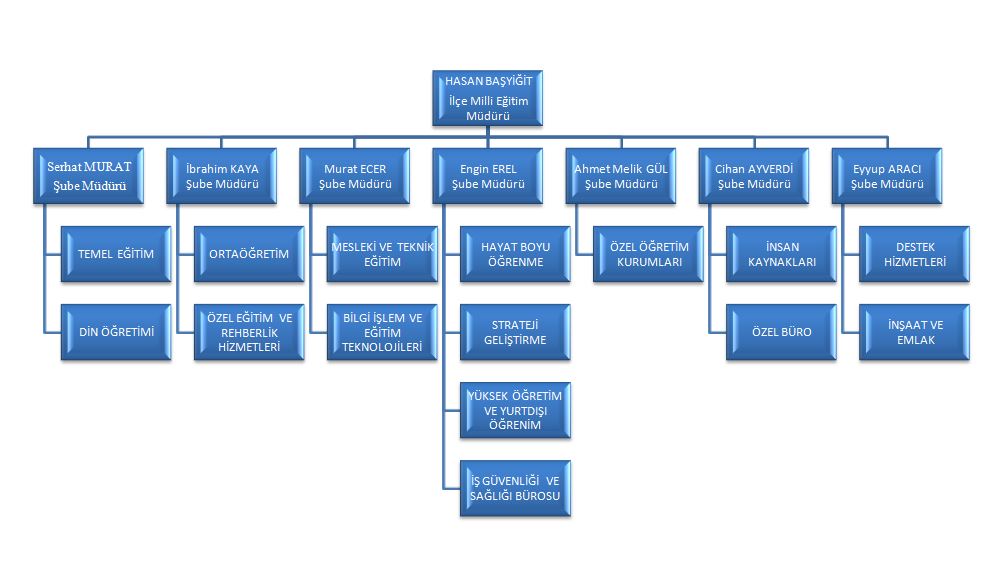 Şema 2: OİMEM Teşkilat YapısıOdunpazarı İlçe Milli Eğitim Müdürlüğü İnsan Kaynakları 		Teşkilatımızda, 2015 yılı Ocak ayı itibarıyla ilimizde 1 İlçe milli eğitim müdürlüğü 232 okul idarecisi, 2126 derslik, 69.642 öğrenci, 5394 öğretmen bulunmaktadır.	İlçe Milli Eğitim Müdürlüğü Teknolojik Kaynakları 	Müdürlüğümüz sunmuş olduğu hizmetlerin yararlanıcılara daha hızlı ve etkili şekilde ulaştırılmasını sağlayacak nitelikte güncel teknolojik araçları kullanmaktadır. Müdürlüğümüz resmi yazışmaları elektronik ortamda Dokuman Yönetim Sistemi (DYS) üzerinden yapılmaktadır. Bilgi Edinme, Alo 147 gibi servisler aracılığıyla bilgi talebi, öneri, şikâyet ve ihbarlara ilişkin vatandaş ve kurumlara hızlı ve etkin bir biçimde hizmet sağlanmaktadır.		Kurum Dışı AnalizHer türlü bilgi sınırsız bir şekilde e-ortamda paylaşıma açılmakta, sanal birey, sanal toplum ve sanal gelecek gibi dünyaya ve hayata ilişkin yeni bakış açıları ön plana çıkmaktadır. Bu ağ toplumunun yükselişi, yeni bir toplum, yeni bir insan, yeni bir gelecek söylemini zorunlu kılmaktadır. Bu bağlamda geleceği tasarlamak ve yarınları kurgulamak her ülke için hayati bir önem taşımaktadır. Ülkeler geleceklerini, oluşturdukları eğitim sistemleriyle inşa ederler. Bu inşa faaliyetleri bir ülkenin en uzun vadeli yatırımıdır. O yüzden yarını görebilmek, bugünü en iyi şekilde okumakla mümkündür. Burada bahsi geçen bugün olgusu, ülkenin içinde bulunduğu sosyal, kültürel ve en önemlisi ekonomik şartların ülkeyi nasıl şekillendirdiği ile ilgilidir. Nitekim bugün bir yandan bilim ve teknolojideki hızlı gelişmelerin toplumsal yaşama yansıyan etkileri, bir yandan da küreselleşme ve Avrupa Birliği gibi uluslararası oluşumların etkileri Türk Eğitim sisteminde köklü değişikliklerin yapılmasına zemin hazırlamıştır. 	Bu bağlamda ilimiz, tüm çalışmalarını Bakanlığımızca geliştirilen temel politikalar paralelinde ve “Bilgi, Beceri, Değer ve Teknoloji Armonisini Yakalayan Örnek Kurum Olmak" vizyonu çerçevesinde yapılandırarak bu değişimin öncüsü olmayı amaç edinmiştir. Bu amaç doğrultusunda aşağıdaki gelişim alanlarında yapacağı stratejik çalışmalara hız vermiş bulunmaktadır.	Eskişehir’de göç, göçün nedenleri, göçün eğitim ve öğretim hizmetleri üzerine etkisi, İlimizin sosyo-ekonomik durumunun eğitim öğretime etkisi gibi konu başlıkları irdelendiğinde, Eskişehir’in gelişiminde göçün önemli bir payı olduğu görülmektedir. Günümüzde ekonomik sebeplerin tek başına göçü açıklamaya yetmediği, insanların şehir merkezlerine eğitim ve sosyal imkânlar için göçtüğü dile getirilmektedir. Son verilere göre Eskişehir nüfusunun yaklaşık %90’ının il merkezinde yaşıyor olması ve Eskişehir’in net göç hızının yıllara göre artarak %90’ları geçmiş olması, önümüzdeki yıllar için nüfus yoğunluğu olan bölgelerde gerekli bina ve donanım ihtiyacının karşılanması ve mevcut okullarımızın fiziksel ve donanımsal yönden çağın gereklerine göre zenginleştirilmesi gerekmektedir. Özellikle eğitim ve öğretimde fırsat eşitliğinin artırılarak eğitime erişimin önündeki engellerin kaldırılması gerekmektedir.		Son yıllarda gerçekleştirilen merkezi sınav sonuçlarına göre, Eskişehir’in il olarak ilklerde yeralıyor olması, Eskişehir’in bir “eğitim şehri” olduğu tezini doğrulayan önemli göstergelerden biridir. Mevcut başarının devamlılığını sağlamanın bu başarıyı yakalamaktan daha güç bir iş olduğunun bilinci ile eğitim ve öğretimdeki kalitenin artırılmasına yönelik çalışmalara hız verilecektir. Bu bağlamda ulusal ve uluslararası hibe programlarından sağlanan finansal girdilerin artırılması önemli bir başlıktır.Geleneksel yönetim anlayışının sonucu olarak kamu kurumları değişime uyum sağlamakta zorlanmaktadır. Bu çerçevede amaç ve hedeflere kurum politikalarının değişen koşullara göre tanımlanarak belirli aralıklarla ya da gerek görüldüğünce gözden geçirilmesi ve kurum yapılarının yeniden tasarlanması önemlidir. Bilgi çağının ekonomi ve toplum düzenine uyumlu, esnek ve bürokratik yapının kısıtlarından uzaklaşmış yeni bir örgüt yapısı, sorunların aşılmasında birinci koşul olarak görülmektedir. Kamu kurumlarında verilen bütün hizmetler için geçerli olan amaçlara ulaşabilme ve bürokratik yapıyı aşabilme, toplam kalite yaklaşımı ile olası görünmektedir. Özellikle üst politikalarda önemle vurgulanan eğitimde kaliteyi artırmak ifadesi yerel düzeydeki kalite sistemlerinin henüz yerleşmemiş olmasından dolayı anlamını yitirmektedir. Bu bağlamda kalite kültürünü oluşturmak ve kalite çalışmalarını hayata geçirmek için eylem planları hazırlanmalı ve uygulamaya geçirilmelidir.	Üst Politika Belgeleri ile Stratejik Planın UyumlaştırılmasıBaşta Milli Eğitim Bakanlığı ve İl Milli Eğitim Müdürlüğü 2015-2019 Yıllarını kapsayan Stratejik Planı esas alınarak aşağıdaki üst politika belgeleri incelenerek müdürlüğümüzün stratejik amaç ve hedefleri uyumlu olarak oluşturulmuştur. Üst Politika Belgeleriİl MEM Stratejik Plan Taslağı (2015-2019)Odunpazarı İlçe Belediyesi Planı (2015-2019)Odunpazarı Kaymakamlığı Planı (2015-2019)Eğitim-Öğretim ve Yönetim Faaliyetleri Rehberlik ve Denetim Raporu (Eylül,2013)GZFTANALİZİOdunpazarı İlçe Milli Eğitim Müdürlüğünün Güçlü Yönleri, Zayıf Yönleri Fırsat ve Tehditleri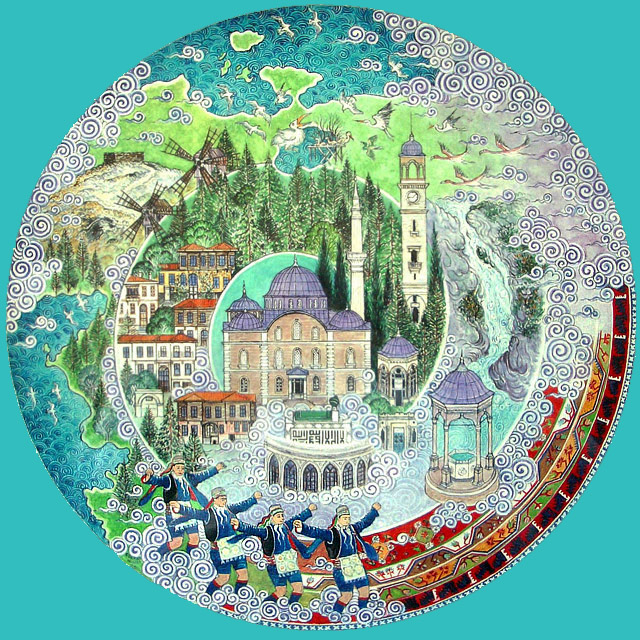 güçlü yönlerZAYIF YÖNLERFIRSATLARTEHDİTLERF. SORUN VE GELİŞİM ALANLARIEğitim ve Öğretime Erişimde 18, Eğitim ve Öğretimde Kalitede 28, Kurumsal Kapasitede 52, olmak üzere toplam 97 sorun/gelişim alanı tespit edilmiştir.	Eğitim ve Öğretime Erişim Gelişim/Sorun AlanlarıOkul öncesi eğitimde okullaşmaTemel Eğitimde devamsızlıkOrtaöğretimde okullaşmaOrtaöğretimde devamsızlıkOrtaöğretimde örgün eğitimin dışına çıkan öğrencilerZorunlu eğitimden erken ayrılmaTaşımalı eğitimYurt ve pansiyonların doluluk oranlarıTemel eğitimden ortaöğretime geçişBazı okul türlerine yönelik olumsuz algıKız çocukları başta olmak üzere özel politika gerektiren grupların eğitime erişimiÖzel eğitime ihtiyaç duyan bireylerin uygun eğitime erişimiÖzel öğretimin payıÖzel öğretim okullarının doluluk oranıHayat boyu öğrenmeye katılımHayat boyu öğrenmenin tanıtımıAçık öğretim liselerini ortalama bitirme süresiYükseköğretime katılım	Eğitim ve Öğretimde Kalite Gelişim/Sorun AlanlarıEğitim öğretim sürecinde sanatsal, sportif ve kültürel faaliyetlerOkuma kültürüOkul sağlığı ve hijyenZararlı alışkanlıklarÖğretmenlere yönelik hizmetiçi eğitimlerÖğretmen yeterlilikleriOkul Yöneticilerinin derse girme, ders denetleme yetkisiProgram geliştirme sürecinde katılımcılıkHaftalık ders çizelgeleriElektronik içeriklerinin hazırlanma standartları ve kullanımıEğitimde bilgi ve iletişim teknolojilerinin kullanımıÖrgün ve yaygın eğitimi destekleme ve yetiştirme kurslarıTemel dersler önceliğinde ulusal ve uluslararası sınavlarda öğrenci başarı durumuTemel eğitimden ortaöğretime geçiş sistemiOrtaöğretimden yükseköğretime geçiş sistemiSınav odaklı sistem ve sınav kaygısıEğitsel değerlendirme ve tanılamaEğitsel, mesleki ve kişisel rehberlik hizmetleriÖğrencilere yönelik oryantasyon faaliyetleriÜstün yetenekli öğrencilere yönelik eğitim öğretim hizmetleri başta olmak üzere özel eğitimHayat boyu rehberlik hizmetiHayat boyu öğrenme kapsamında sunulan kursların çeşitliliği ve niteliği  Açık öğretim sisteminin niteliği  Mesleki ve teknik eğitimin sektör ve işgücü piyasasının taleplerine uyumuMesleki ve teknik eğitimde ARGE çalışmalarıAtölye ve laboratuvar öğretmenlerinin sektörle ilgili özel alan bilgisiMesleki eğitimde alan dal seçim rehberliğiİşyeri beceri eğitimi ve staj uygulamaları Çıraklık eğitimi alt yapısıÖnceki öğrenmelerin belgelendirilmesiAkreditasyonYabancı dil yeterliliğiUluslararası hareketlilik programlarına katılım	Kurumsal Kapasite Gelişim/Sorun Alanlarıİnsan kaynağının genel ve mesleki yetkinliklerinin geliştirilmesiİnsan kaynakları planlaması ve istihdamıÖğretmenlerin adaylık eğitimi, hizmet öncesi mesleki uyum eğitimleri ile ilgili standartlar ve bu konuda ilgili mevzuatın uygulanmasıÇalışma ortamları ile sosyal, kültürel ve sportif ortamların iş motivasyonunu sağlayacak biçimde düzenlenmesiÇalışanların ödüllendirilmesiKariyer yönetimiHizmetiçi eğitim kalitesiOkul ve kurumların fiziki kapasitesinin yetersizliği (Eğitim öğretim ortamlarının yetersizliği)Okul pansiyonlarıÖğretmenlere yönelik fiziksel alan yetersizliğiOkul ve kurumların sosyal, kültürel, sanatsal ve sportif faaliyet alanlarının yetersizliğiEğitim, çalışma, konaklama ve sosyal hizmet ortamlarının kalitesinin artırılmasıİkili eğitim yapılması ve derslik yetersizliği, kalabalık sınıflarDonatım eksiklerinin giderilmesiOkullardaki fiziki durumun özel eğitime gereksinim duyan öğrencilere uygunluğuÖzel eğitim okullarının yetersizliği (Hafif, orta, ağır düzeyde öğrenme güçlüğü alanlarında özellikle ortaöğretim düzeyinde)Dershanelerin özel okullara dönüşümüHizmet binalarının fiziki kapasitesinin yetersiz olmasıFiziki mekân sıkıntıları ve kalabalık sınıflarının problemlerinin çözülmesiİnşaat ve emlak çalışmalarının yapılmasındaki zamanlamaYeni eğitim tesislerinin oluşturulmasında yaşanan arsa sıkıntılarıEğitim yapılarının depreme hazır oluşuÖdeneklerin etkin ve verimli kullanımıAlternatif finansman kaynaklarının geliştirilmesiOkul-Aile BirlikleriBütçelemede illere yerel ihtiyaçları tam olarak hesaba katmadan merkezi olarak para aktarılmasıİş ve işlemlerin zamanında yapılarak kamu zararı oluşturulmamasıKamulaştırılmaların zamanda yapılmasıBakanlık faaliyetleri ve eğitim politikalarına yönelik olumsuz algı yönetimiKurumsal aidiyet duygusunun geliştirilmemesiMevzuatın sık değişmesiKurumsallık düzeyinin yükseltilmesiKurumlarda stratejik yönetim anlayışının bütün unsurlarıyla hayata geçirilmemiş olmasıStratejik planların uygulanabilmesi için kurumlarda üst düzey sahiplenmenin yetersiz olmasıBakanlık iç ve dış paydaşları ile etkin ve sürekli iletişim sağlanamamasıBasın ve yayın faaliyetleri.Mevcut arşivlerin tasnif edilerek kullanıma uygun hale getirilmesiİstatistik ve bilgi teminiBilgiye erişim imkânlarının ve hızının artırılmasıTeknolojik altyapı eksikliklerinin giderilmesiProjelerin amaç-sonuç ilişkisinde yaşanan sıkıntılarÜniversitelerle işbirliği ve etkinliğin artırılmasıİş güvenliği ve sivil savunmaDiğer kurum ve kuruluşlarla işbirliğiİç kontrol sisteminin etkin kılınmasıİş süreçlerinin çıkarılamamasıYetki devrinin alt kullanıcılara yeterince verilememesiKamu Hizmet Standartlarının gözden geçirilerek yeniden düzenlenmesiBürokrasinin azaltılmasıİç Denetimin merkez ve taşra teşkilatında anlaşılırlık-farkındalık düzeyiDenetim anlayışından rehberlik anlayışına geçilememesiBütünsel bir izleme-değerlendirme sisteminin kurulmasıG. STRATEJİK PLAN MİMARİSİEĞİTİM VE ÖĞRETİME ERİŞİMEğitim ve Öğretime Katılım ve TamamlamaOkul öncesi eğitimde okullaşma devam ve tamamlamaZorunlu eğitimde okullaşma, devam ve tamamlamaYükseköğretime katılım ve tamamlamaHayat boyu öğrenmeye katılımÖzel eğitime erişim ve tamamlamaÖzel politika gerektiren grupların eğitim ve öğretime erişimiÖzel öğretimin payıEĞİTİM VE ÖĞRETİMDE KALİTEÖğrenci Başarısı ve Öğrenme KazanımlarıÖğrenciHazır oluşSağlıkErken çocukluk eğitimiKazanımlarÖğretmen Öğretim Programları ve MateryalleriEğitim - Öğretim Ortamı ve ÇevresiProgram ve Türler Arası GeçişlerRehberlikÖlçme ve DeğerlendirmeEğitim ve Öğretim ile İstihdam İlişkisinin Geliştirilmesi Sektörle İşbirliğiÖnceki Öğrenmelerin TanınmasıHayata ve İstihdama HazırlamaMesleki RehberlikYabancı Dil ve HareketlilikYabancı Dil YeterliliğiUluslararası hareketlilikKURUMSAL KAPASİTEBeşeri Yapıİnsan kaynakları planlamasıİnsan kaynakları yönetimiİnsan kaynaklarının eğitimi ve geliştirilmesiFiziki ve Mali Alt YapıFinansal kaynakların etkin yönetimiEğitim tesisleri ve alt yapıDonatım Yönetim ve OrganizasyonKurumsal yapının iyileştirilmesiBürokrasinin azaltılmasıİş analizleri ve iş tanımlarıİzleme ve Değerlendirme  Sosyal tarafların katılımı ve yönetişim Çoğulculuk Katılımcılık Şeffaflık ve hesap verebilirlikKurumsal Rehberlik ve Denetim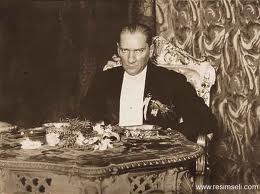 ÜÇÜNCÜ BÖLÜMGELECEĞE YÖNELİMMİSYONUMUZ, VİZYONUMUZ VE TEMEL DEĞERLER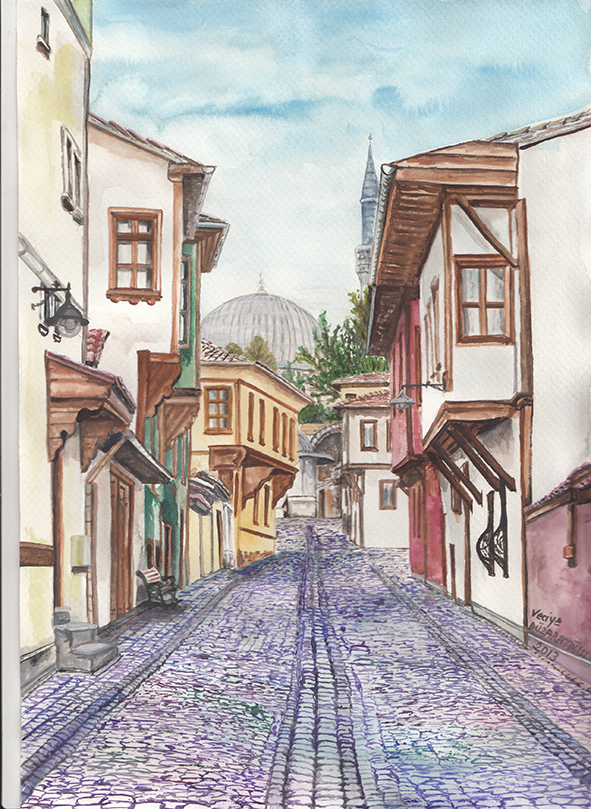 "Biz büyük bir aileyiz ve bu ailede bulunmaktan gurur duyarız."MİSYONUMUZDeğerlerimize sahip çıkarak, çağın gereksinimlerine uygun erişilebilir ve fırsat eşitliğine dayalı kurumsal hizmet anlayışı ile topluma eğitim öğretim ve yönetim hizmeti sunmak.VİZYONUMUZBilgi, Beceri, Değer ve Teknoloji Armonisini Yakalayan Örnek Kurum Olmak.TEMEL İLKE VE DEĞERLERİMİZİnsan haklarına, inançlara ve kişilerin düşüncelerine saygılıyız.Düşündüğümüz, söylediğimiz, yaptığımız birdir.Kaliteli hizmet vermek için varız.Başarının güçlü liderler ve organize olmuş takım çalişması ile eldee dileceğine inanırız.Sorun üretmekten çok, çözüm odaklı bir anlayışı benimseriz.Sosyal, sportif ve sanatsal faaliyetlerin başarıyı arttıracağına inanırız. Teknolojik  gelişmeleri takipeder, çağdaş yaklaşım, yöntem ve teknikleri etkin olarak kullanırız.Eleştirileri öğrenme firsatı olarak görürüz.İşbirliği, dayanışma ve paylaşma anlayışı içerisinde hareket ederiz.Çalışanlar arasında ayrım yapmaz, liyakate önem veririz. Paydaşlarımıza değerli olduklarını hissettiririz.Doğayı korur ve çevre bilincinin kazandırılmasına önem veririz.Sosyal duyarlılığı ve farkındalığı yüksek kurumuz.Hayat boyu öğrenmeye önem veririz.STRATEJİK PLAN GENEL TABLOSUStratejik Amaç 1Bütün bireylerin eğitim ve öğretime adil şartlar altında erişmesini sağlamak.Stratejik Hedef 1.1 Plan dönemi sonuna kadar dezavantajlı gruplar başta olmak üzere, eğitim ve öğreti min her tür ve kademesinde katılım ve tamamlama oranlarını artırmak.Stratejik Amaç 2Bütün bireylere ulusal ve uluslararası ölçütlerde bilgi, beceri, tutum ve davranışın kazandırılması ile girişimci, yenilikçi, yaratıcı, dil becerileri yüksek, iletişime ve öğrenmeye açık,özgüven ve sorumluluk sahibi sağlıklı ve mutlu bireylerin yetişmesine imkân sağlamak.Stratejik Hedef 2.1 Bütün bireylerin bedensel, ruhsal ve zihinsel gelişimlerine yönelik faaliyetlere katılım oranını ve öğrencilerin akademik başarı düzeylerini artırmak Stratejik Hedef 2.2 Hayat boyu öğrenme yaklaşımı çerçevesinde, işgücü piyasasının talep ettiği beceriler ile uyumlu bireyler yetiştirerek istihdam edilebilirliklerini artırmak.Stratejik Hedef 2.3 Eğitimde yenilikçi yaklaşımlar kullanılarak bireylerin yabancı dil yeterliliğini ve uluslararası öğrenci/öğretmen hareketliliğini artırmak.Stratejik Amaç 3Beşeri, fiziki, mali ve teknolojik yapı ile yönetim ve organizasyon yapısını iyileştirerek eğitime erişimi ve eğitimde kaliteyi artıracak etkin ve verimli işleyen bir kurumsal yapıyı tesis etmek.StratejikHedef 3.1: Bakanlık hizmetlerinin etkin sunumunu sağlamak üzere insan kaynaklarının yapısını ve niteliğini geliştirmektir.Stratejik Hedef 3.2: Plan dönemi sonuna kadar, belirlenen kurum standartlarına uygun eğitim ortamlarını tesis etmek ve etkin, verimli bir mali yönetim yapısı oluşturmak. Stratejik Hedef 3.3: Plan dönemi sonuna kadar etkin bir izleme ve değerlendirme sistemiyle desteklenen, bürokrasinin azaltıldığı, çoğulcu, katılımcı, şeffaf ve hesap verebilir bir yönetim ve organizasyon yapısını oluşturmak.STRATEJİK AMAÇ, HEDEF VE TEDBİRLER1. TEMAEĞİTİM VE ÖĞRETİME ERİŞİM	Her bireyin hakkı olan eğitime ekonomik, sosyal, kültürel ve demografik farklılık ve dezavantajlarından etkilenmeksizin eşit ve adil şartlar altında ulaşabilmesi ve bu eğitimi tamamlayabilmesine yönelik politikalar eğitim ve öğretime erişim teması altında değerlendirilmektedir.Stratejik Amaç 1: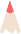 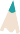 	Bütün Bireylerin Eğitim ve Öğretime adil şartlar altında erişmesini sağlamak.	Stratejik Hedef 1.1: Plan dönemi sonuna kadar dezavantajlı gruplar başta olmak üzere, eğitim ve öğretimin her tür ve kademesinde katılım ve tamamlama oranlarını artırmak.	Hedefin mevcut durumu?	İlçemizde dezavantajlı gruplar başta olmak üzere, eğitim ve öğretimin her tür ve kademesinde ortalama eğitim süremiz %9,33 dir. Zorunlu eğitimde net okullaşma oranlarımız yıllara göre artış göstererek mevcut durumu %93,88 dir. Hayat boyu öğrenme boyutunda kursları tamamlama oranımız ise %66'dir.	Bu hedefin gerçekleşmesi ile örgün eğitim ve öğretimin her kademesinde okullaşmanın ve hayat boyu öğrenmeye katılımın, özellikle kız öğrenciler ve engelliler olmak üzere özel politika gerektiren grupların eğitime erişim olanaklarının ve özel öğretim kurumlarının payının artması beklenirken devamsızlığın ve erken ayrılmaların azalması beklenmektedir.        2. TEMAEĞİTİM- ÖĞRETİMDE KALİTEStratejik Amaç 2:Bütün bireylere ulusal ve uluslararası ölçütlerde bilgi, beceri, tutum ve dvranışın kazandırılması ile girişimci, yenilikçi, yaratıcı, dil becerileri yüksek, iletişime ve öğrenmeye açık, özgüven ve sorumluluk sahibi sağlıklı ve mutlu bireylerin yetişmesine imkân sağlamak.Stratejik Hedef  2.1:Bütün bireylerin bedensel, ruhsal vez ihinsel gelişimlerine yönelik faaliyetlere katılım oranını ve öğrencilerin akademik başarı düzeylerini artırmak.Hedefin mevcut durumu?Kaliteli bir eğitim için Bütün bireylerin bedensel, ruhsal ve zihinsel gelişimlerine yönelik faaliyetlere katılımı desteklenmelidir. Öğrencilerimizin bedensel, ruhsal ve zihinsel gelişimlerine katkı sağlamak amacıyla yerel ve ulusal düzeyde sportif, sanatsal ve kültürel faaliyetler gerçekleştirilmelidir. Ancak mevcut durumda söz konusu faaliyetlerin izlenmesine olanak sağlayacak bir sistem bulunmamaktadır.Öğrencilerin motivasyonunun sağlanmasının yanı sıra aidiyet duygusuna sahip olması eğitim ve öğretimin kalitesi için bir gösterge olarak kabul edilmektedir. Onur ve iftihar belgesi alan öğrenci oranı da bu kapsamda temel göstergelerden biri olarak ele alınmıştır. Benzer şekilde, disiplin cezalarındaki azalış da bu bağlamda ele alınmaktadır. Mevcut durumda onur ve iftihar belgesi alan öğrenci oranı İlköğretim kurumlarında %2,5 Ortaöğretim kurumlarında %13,3' dür. Bu oranların artırılması yönünde çalışmalar yapılacaktır. Disiplin cezası alan öğrenci oranı Ortaokullarda %0,1 Ortaöğretim kurumlarında %0,1’dir. Bu oranın düşürülmesi önemlidir.Stratejik Hedef 2.2:Hayat boyu öğrenme yaklaşımı çerçevesinde, işgücü piyasasının talep ettiği beceriler ile uyumlu bireyler yetiştirerek istihdam edilebilirliklerini artırmak.Hedefin mevcut durumu?	   Bireylerin istihdam edilebilirliğini etkileyen faktörlerden biri işverenlerin, çalışanlarının aldıkları eğitim ve öğretimler sonucunda elde ettikleri mesleki becerilerden memnun olma düzeyidir. Odunpazarı İlçesinde Mesleki ve Teknik Ortaöğretim mezunlarının mesleki yeterliliklerine yönelik işveren memnuniyet oranı %45, Mesleki ve Teknik Ortaöğretim mezunlarının işgücüne katılım oranı ise %56’dır.Stratejik Hedef 2.3:Eğitimde yenilikçi yaklaşımlar kullanılarak bireylerin yabancı dil yeterliliğini ve uluslararası öğrenci/öğretmen hareketliliğini artırmak.Hedefin mevcut durumu?İlçemizde son 3 (üç) yılda, uluslararası hareketlilik programlarına/projelerine katılan idareci sayısı 48, Uluslararası hareketlilik programlarına/projelerine katılan öğretmen sayısı 150, Uluslararası hareketlilik programlarına/projelerine katılan öğrenci sayısı 206’dir.3. TEMAKURUMSALKALİTEStratejik Amaç 3:Beşeri, fiziki, mali ve teknolojik yapı ile yönetim ve organizasyon yapısını iyileştirerek eğitme erişimi ve eğitimde kaliteyi arttıracak etkin ve verimli işleyen bir kurumsal yapıyı tesis etmek.Hedefin mevcut durumu?2012 yılında il genelinde toplam 7969 norm, 7497 mevcut, 751 ihtiyaç, 209 da norm fazlası öğretmen bulunmakta iken, 4+4+4 eğitim sistemine geçilmesinden dolayı yeni açılan okullar ile sınıf öğretmenlerinin norm fazlası durumuna düşmesini önlemek için Bakanlık yazıları doğrultusunda sınıflar bölünmüştür. 2013 yılında il genelinde toplam 8281 norm, 7690 mevcut, 807 ihtiyaç; 2014 yılında ise il genelinde toplam norm kadro doluluk oranı %99 dur, İlçemizde ise bu oran % 100 olarak gerçekleşmiştir. Görüldüğü üzere her üç yılda da ildeki norm açık oranı Türkiye ortalamasının altındadır. Farklı nedenlerden dolayı ilçemizde %2 oranında ücretli öğretmen görevlendirilmesi yapılmıştır. Okullarımızda Millî Eğitim Bakanlığında Bağlı Eğitim Kurumu Yöneticilerinin Görevlendirilmelerine İlişkin Yönetmeliğin ilgili şartlarını taşıyanlar 4 yıllığına yönetici olarak görevlendirilmekte olup görev süresi dolanların yeniden dört yıllığına görevi uzatılmakta veya şartları taşıyan yeni adaylar yöneticilik için görevlendirilmektedir. Buna göre; 2014-2015 öğretim yılında 48 okul/kurum müdürü aynı kurumda yeniden uzatılmış, 43 okul/kurum müdürü farklı eğitim kurumunda yeniden uzatılmış ve 110 okul/kuruma da yeni okul/kurum müdürleri görevlendirilmiştir.Lisansüstü eğitim alan (hem yüksek lisans–tezli, tezsiz- hem de doktora düzeyinde) toplam öğretmen oranı 2012 yılında % 9,6 iken, 2013 yılında % 10,1’e ulaşarak artmıştır, ilçemizde bu oran 2014 yılında %11 'e ulaşmıştır. 2012-2013 öğretim yılında Türkiye genelinde lisansüstü eğitim almış öğretmen ortalaması% 5,85’tir. Bu bağlamda Eskişehir genelinde ve ilçemizde lisansüstü eğitim alan öğretmen oranı bu ortalamanın çok üzerindedir. En fazla lisansüstü eğitim alan öğretmen sayısı ortaöğretim kurumlarında görev yapan öğretmenler olarak karşımıza çıkmaktadır.İlimizde hizmetiçi eğitim faaliyetleri 1 Ocak-31 Aralık tarihleri itibariyle planlandığından eğitim öğretim yılı temel alınmamıştır. Buna göre; 2012 yılında 153 hizmetiçi eğitim faaliyeti açılmış, açılan faaliyetlere 4283 öğretmen katılmış; 2013 yılında 53 hizmetiçi eğitim faaliyeti açılmış, açılan faaliyetlere 1295 öğretmen katılmış; 2014 yılında ise 155 hizmetiçi eğitim faaliyeti açılmış, açılan faaliyetlere de toplam 4218 öğretmen katılarak belge almaya hak kazanmıştır. Yıllara göre eğitimlere katılım sayılarındaki farklılıklar, Bakanlığın bazı yıllarında zorunlu olarak açılmasını istediği eğitim faaliyetlerinin çok olması ve isteğe bağlı olarak açılan eğitim faaliyetlerine katılımın az olmasından kaynaklanmaktadır.Stratejik Hedef 3.2:		Plan dönemi sonuna kadar, belirlenen kurum standartlarına uygun eğitim ortamlarını tesis etmek ve etkin, verimli bir mali yönetim yapısı oluşturmak.Hedefin mevcut durumu?6287 sayılı İlköğretim ve Eğitim Kanunu ile Bazı Kanunlarda Değişiklik Yapılmasına Dair Kanun ile Kanunun uygulanmasına ilişkin 2012/20 Nolu Genelge ve 05.06.2012 tarih ve 8960 sayılı “Okul Planlamaları” konulu yazı doğrultusunda; İl ve İlçe yöneticilerinden oluşan bir komisyon kurularak okulların durumları değerlendirilmiş, bunun sonucunda, “norm durumu, ek derslik ihtiyacı, öğretmen, öğrenci ve veli etkilenme durumu vb.” hususlar göz önünde bulundurularak 2012-2013 öğretim yılında uygun olan ilkokul ve ortaokulların dönüşümleri gerçekleştirilmiştir. 2013-2014 öğretim yılında Milli Eğitim Bakanlığı Temel Eğitim Genel Müdürlüğü’nün 04/04/2013 tarih ve 470426 sayılı emirlerine istinaden okulların dönüşümleri yeniden değerlendirilerek fiziksel şartları uygun olanların müstakil ilkokul veya müstakil ortaokul olarak dönüşümleri yapılmıştır.Spor salonu olan okul oranı %28, çok amaçlı salon veya konferans salonu olan okul oranı %85, kütüphanesi olan okul oranı ise % 81dir.		2014-2015 öğretim yılında derslik başına düşen öğrenci sayıları okul öncesinde 23, ilkokulda 27, ortaokulda 34, ortaöğretimde 31 olarak gerçekleşmiştir. Bu duruma göre okulöncesi, ilkokulda derslik başına düşen öğrenci sayısı Türkiye ortalamasının altında iken ortaokullarda, ortaöğretim de Türkiye ortalamasının üzerindedir.		2014-2015 öğretim yılında engellilerin kullanımına yönelik düzenleme yapılan okul veya kurum oranı %80 dir.Türkiye’de Eğitimin Finansmanı ve Eğitim Harcamaları Bilgi Yönetim Sistemi Projesi (TEFBİS) 2012 yılında uygulanmaya başlanmıştır. Projeyle il, ilçe ve okullar düzeyinde kaynak türlerine göre gelir ve gider envanterleri, öğrenciye yapılan eğitim harcamaları, gerçek ve güncel verilerle elektronik ortamda tutulmaktadır. Eğitime sağlanan kaynakların iller, ilçeler ve okullar bazında tespit edilerek etkin ve verimli kullanılması, ekonomik yatırımlara dönüştürülmesine ilişkin verilerin alınması ve raporlanması sağlanmaktadır.Stratejik Hedef 3.3:Plan dönemi sonuna kadar etkin bir izleme ve değerlendirme sistemiyle desteklenen, bürokrasinin azaltıldığı, çoğulcu, katılımcı, şeffaf ve hesap verebilir bir yönetim ve organizasyon yapısını oluşturmak.Hedefin mevcut durumu?652 sayılı KHK ile klasik teftiş anlayışından rehberlik ve denetim anlayışına geçilmiştir. 6528 sayılı Kanun ile ile eğitim denetmenleri ve Bakanlık müfettişleri maarif müfettişi adı altında toplanmıştır. Bakanlık görev alanına giren konularla ilgili bilgi, süreç, veri ve istatistikleri bütünsel bir anlayışla ele alan coğrafi bilgi sistemi ile bütünleşmiş bir yönetim bilgi sistemi kurulumu çalışmaları tamamlanma aşamasına gelmiştir. Bu bağlamda yerel düzeyde bu yapının desteklenmesi önemli bir konu başlığıdır.Kamu hizmet standartları resmi internet sayfamızda bulunan “Müdürlük” ikonu altında yayınlanmış ve müdürlüğümüzün girişindeki uygun alanlara asılarak görünürlüğü artırılmıştır. Kurumsal ve bireysel rehberlik ve denetim sistemini, süreç ve sonuç odaklıbirhalegetirmeye yönelik “Çoklu Veri Kaynaklı Performans Yönetim Sistemi” oluşturulmuş ve pilot uygulamaları gerçekleştirilmiştir. Rehberlik ve denetim süreç ve sonuçlarının etkin bir şekilde izlenmesi ve değerlendirilmesi için Rehberlik ve Denetim Bilgi İşlem Sistemi (REDBİS) kapsamında “e- İnceleme ve Soruşturma Modülü” uygulamaya konulmuş olup e-Rehberlik ve Denetim Sistemi Modülü ile ilgili çalışmalar sürdürülmektedir.IV. BÖLÜMMALİYETLENDİRMEMaliyetlendirme sürecindeki temel amaç, geliştirilen politikaların ve bunların yansıtıldığı amaç ve hedeflerin gerektirdiği maliyetlerin ortaya konulması suretiyle politika tercihlerinin ve karar alma sürecinin rasyonelleştirilmesine katkıda bulunmaktır. Maliyetlendirme, stratejik planlar ile bütçeler arasındaki bağlantıyı güçlendirmeyi ve harcamaların önceliklendirilmesi sürecine yardımcı olmayı amaçlamaktadır.Eskişehir Odunpazarı İlçe Milli Eğitim Müdürlüğü 2015-2019 Stratejik Planının maliyetlendirilmesi sürecindeki temel gaye, amaç ve hedeflerimize yönelik stratejiler doğrultusunda gerçekleştirilecek faaliyet ve projeler ile bunların kaynak ihtiyacı bu aşamada belirlenecektir. Her bir faaliyet/proje belirli bir hedefe yöneliktir ve herhangi bir hedefle ilişkisi kurulamayan faaliyet/projelere yer verilmemektedir.Bu kapsamda, belirlenen tedbirler doğrultusunda gerçekleştirilecek faaliyet ve projeler ile bunların tahmini kaynak ihtiyacı belirlenmiştir. Eskişehir Odunpazarı İlçe Milli Eğitim Müdürlüğü Stratejik Planı’nda yer alan stratejik amaçların gerçekleştirilebilmesi için beş yıllık süre için tahmini 45.000.000 TL’lik kaynağa ihtiyaç duyulmaktadır. Planda yer alan hedeflerin maliyet tahmini toplamından her bir amacın tahmini maliyetine, amaç maliyetleri toplamından ise stratejik planın tahmini maliyetine ulaşılmıştır.Tablo 9: 2015-2019 Dönemi Tahmini Maliyet TablosuV. BÖLÜMİZLEME VE DEĞERLENDİRME	İzleme, İlçe Millî Eğitim Müdürlüğü Stratejik Planın uygulanmasının sistematik olarak takip edilmesi ve raporlanması anlamını taşımaktadır. Değerlendirme ise uygulama sonuçlarının amaç ve hedeflere kıyasla ölçülmesi ve söz konusu amaç ve hedeflerin tutarlılık ve uygunluğunun analizidir.İlçe Millî Eğitim Müdürlüğü Stratejik Planının ekip tarafından hazırlanması Üst kurul tarafından incelenip imzalanması Odunpazarı Kaymakamlığı tarafından onaylanarak yürürlüğe girmesiyle birlikte, uygulamasının izleme ve değerlendirmesi de başlayacaktır.Stratejik planda yer alan hedeflere ilişkin sorumlu ve koordine birimler plan aşamasında tespit edilmiş ve bu sayede birimlere sorumlu oldukları hedefler konusunda ön çalışmalar yapma imkânı sağlanmıştır. Stratejik amaç, hedef ve sorumlu birimler aşağıda ayrıntılı olarak belirtilmiştir.Planda yer alan stratejik amaç ve onların altında bulunan stratejik hedeflere ulaşabilmek için yürütülecek çalışmaların izlenmesi ve değerlendirilmesini zamanında ve etkin bir şekilde yapabilmek amacıyla, OİMEM Stratejik Plan Koordinasyon Ekibi izleme ve değerlendirme tablosu oluşturulacaktır. Oluşturulan tablolarda Bakanlık Stratejik Planının İzleme ve Değerlendirmesi amacıyla illerden istenecek hedef ve göstergeler ayrıca İl stratejik planının izleme ve değerlendirmesi amacıyla takip edeceği hedef ve göstergeler bulunacaktır. Altı aylık periyotlarla sorumlu birimlerden, yapılan faaliyetler, hedef ve göstergelerle ilgili gerçekleşen sonuçlar alınarak raporlanacak ve üst yönetime sunulacaktır. Üst yönetiminin değerlendirme sonucunda birimlere hedeflerin gerçekleşecek durumlarına göre geri bildirimde bulunacak gerekli önlemler alınacaktır.5018 sayılı Kamu Mali Yönetimi ve Kontrol Kanunun amaçlarından biri; kalkınma planları ve programlarda yer alan politika ve hedefler doğrultusunda kamu kaynaklarının etkili, ekonomik ve verimli bir şekilde elde edilmesi ve kullanılmasını, hesap verebilirliği ve malî saydamlığı sağlamak üzere, kamu malî yönetiminin yapısını ve işleyişini düzenlemektir. Bu amaç doğrultusunda kamu idarelerinin; stratejik planlar vasıtasıyla, kalkınma planları, programlar, ilgili mevzuat ve benimsedikleri temel ilkeler çerçevesinde geleceğe ilişkin misyon ve vizyonlarını oluşturması, stratejik amaçlar ve ölçülebilir hedefler saptaması, performanslarını önceden belirlenmiş olan göstergeler doğrultusunda ölçmesi ve bu sürecin izleme ve değerlendirmesini yapmaları gerekmektedir.Bu kapsamda Millî Eğitim Bakanlığı 2015-2019 dönemine ilişkin kalkınma planları ve programlarda yer alan politika ve hedefler doğrultusunda kaynaklarının etkili, ekonomik ve verimli bir şekilde elde edilmesi ve kullanılmasını, hesap verebilirliği ve saydamlığı sağlamak üzere Millî Eğitim Bakanlığı 2015-2019 Stratejik Planı’nı hazırlamıştır. Hazırlanan planın gerçekleşme durumlarının tespiti ve gerekli önlemlerin zamanında ve etkin biçimde alınabilmesi için Millî Eğitim Bakanlığı 2015-2019 Stratejik Planı İzleme ve Değerlendirme Modeli geliştirilmiştir.İzleme, stratejik plan uygulamasının sistematik olarak takip edilmesi ve raporlanmasıdır. Değerlendirme ise, uygulama sonuçlarının amaç ve hedeflere kıyasla ölçülmesi ve söz konusu amaç ve hedeflerin tutarlılık ve uygunluğunun analizidir.Millî Eğitim Bakanlığı 2015-2019 Stratejik Planı İzleme ve Değerlendirme Modeli’nin çerçevesini;MEB 2015-2019 Stratejik Planı ve performans programlarında yer alan performans göstergelerinin gerçekleşme durumlarının tespit edilmesi,Performans göstergelerinin gerçekleşme durumlarının hedeflerle kıyaslanması,Sonuçların raporlanması ve paydaşlarla paylaşımı,Gerekli tedbirlerin alınması süreçleri oluşturmaktadır.MEB 2015-2019 Stratejik Planı’nda yer alan performans göstergelerinin gerçekleşme durumlarının tespiti yılda iki kez yapılacaktır. Yılın ilk altı aylık dönemini kapsayan birinci izleme kapsamında, SGB tarafından harcama birimlerinden sorumlu oldukları göstergeler ile ilgili gerçekleşme durumlarına ilişkin veriler toplanarak konsolide edilecektir. Göstergelerin gerçekleşme durumları hakkında hazırlanan rapor üst yöneticiye sunulacak ve böylelikle göstergelerdeki yıllık hedeflere ulaşılmasını sağlamak üzere gerekli görülebilecek tedbirlerin alınması sağlanacaktır.Yılın tamamını kapsayan ikinci izleme dâhilinde; SGB tarafından harcama birimlerden sorumlu oldukları göstergeler ile ilgili yılsonu gerçekleşme durumlarına ait veriler toplanarak konsolide edilecektir. Yılsonu gerçekleşme durumları, varsa gösterge hedeflerinden sapmalar ve bunların nedenleri üst yönetici başkanlığında harcama birim yöneticilerince değerlendirilerek gerekli tedbirlerin alınması sağlanacaktır. Ayrıca, stratejik planın yıllık izleme ve değerlendirme raporu hazırlanarak kamuoyu ile paylaşılacaktır.Ayrıca, Okul/Kurum/Bakanlık düzeyinde stratejik hedeflerin gerçekleşme yüzdesi Bakanlık izleme-değerlendirme sistemi üzerinden takip edilecek ve göstergelerin gerçekleşme durumları düzenli olarak kamuoyu ile paylaşılacaktır.Şema 3: İzleme ve Değerlendirme DöngüsüTABLOLAR DİZİNİŞŞEMALAR DİZİNİABARGEAvrupa BirliğiAraştırma Geliştirme EkibiBEPBireysel Eğitim PlanıBTBilişim TeknolojileriHİEHizmet İçi EğitimDYSLYSDöküman Yönetim SistemiLisans Yerleştirme SınavıEBAEÖHSFATİHGİHSGZFTMEBEğitim Bilişim AğıEğitim ve Öğretim Hizmetleri SınıfıEğitimde Fırsatları Arttırma ve Teknolojiyi İyileştirme HareketiGenel İdare Hizmetleri SınıfıGüçlü Taraflar, Zayıf Taraflar, Fırsatlar  ve Tehditler AnaliziMillî Eğitim BakanlığıMEİSMilli Eğitim İstatistik ModülüMEBBİSMETEKMilli Eğitim Bakanlığı Bilişim SistemleriMesleki Teknik Eğitimin Kalitesinin Geliştirilmesi ProjesiMEMMillî Eğitim MüdürlüğüMTEMesleki ve Teknik EğitimMTSKMYOMotorlu Taşıtlar Sürücü KursuMeslek Yüksek OkuluOABOkul Aile BirliğiOİMEMOdunpazarı İlçe Millî Eğitim MüdürlüğüOECDOrganisation for Economic Cooperation and Development (İktisadi İşbirliği ve Kalkınma Teşkilatı)PESTLEPolitik, Ekonomik, Sosyal, Teknolojik, Yasal ve Çevresel Kurum AnaliziPISAUluslararası Öğrenci Değerlendirme ProgramıPYSRAMPerformans Yönetim SistemiRehberlik Araştırma MerkeziSHSSağlık Hizmetleri SınıfıSPStratejik PlanlamaSPEStratejik Planlama EkibiSPKStratejik Planlama KuruluSTKSivil Toplum KuruluşlarıTEFBİSTÜRKİYE'DE Eğitimin Finansmanı ve Eğitim Harcamaları Bilgi Yönetim SistemiTKYToplam Kalite YönetimiTUİKTürkiye İstatistik KurumuTHSTeknik Hizmetler SınıfıTEOGTemel Eğitimden Ortaöğretime GeçişUNICEFUnited Nations International Children's Emergency Fund (BirleşmişMilletlerÇocukFonu)YGSYükseköğretime Geçiş SınavıTablo 1: OİMEM Stratejik Plan Koordinasyon Ekibi Tablo 1: OİMEM Stratejik Plan Koordinasyon Ekibi Tablo 1: OİMEM Stratejik Plan Koordinasyon Ekibi Tablo 1: OİMEM Stratejik Plan Koordinasyon Ekibi Tablo 1: OİMEM Stratejik Plan Koordinasyon Ekibi Sıra NoAdı SoyadıÜnvanıGörev YeriÜst Kurul Görevi1Engin ERELŞube MüdürüOdunpazarı İlçe Milli Eğitim MüdürlüğüBaşkan2Nur Hatice UZDURANMüdür YardımcısıOlgunlaşma EnstitüsüUzman3Ümit Yaşar PEHLİVANÖğretmenAtatürk Endüstri Mes. Tek. And. LisesiUzman4Dr. Banu DİKMEN ADAMüdür YardımcısıGazi Yakup Satar Mes. Tek. And. LisesiUzman5Esen Acar TOPCUOĞLUÖğretmenTOKİ Şehit Savaş Kubaş Anadolu LisesiUzmanTABLO 2: OİMEM STRATEJİK PLAN HAZIRLAMA EKİBİTABLO 2: OİMEM STRATEJİK PLAN HAZIRLAMA EKİBİENGİN EREL                                                            Milli Eğitim Şube MüdürüNUR HATİCE UZDURAN                                         UzmanDr. BANU DİKMEN ADA                                              UzmanESEN ACAR TOPÇUOĞLU                                     UzmanÜMİT YAŞAR PEHLİVAN                                          UzmanBETÜL ÖZÖĞÜTStrateji Geliştirme Hizmetleri- ŞefFADİME GÜNEŞTemel Eğitim Hizmetleri- ŞefFATMA BERKOrtaöğretim Hizmetleri- ŞefNAZAN DEMİRMesleki ve Teknik Eğitim- ŞefŞENNUR SOLAKOĞLUÖzel Eğitim Hizmetleri- ŞefÖZLEM DENİZÖzel Öğretim Hizmetleri- ŞefSALİM ŞAFAKÖzel Öğretim Hizmetleri- ŞefİLKAY ATALAYDin Öğretimi Hizmetleri- ŞefSOLMAZ YILDIZBilgi İşlem ve Eğitim Teknolojileri- ŞefMELTEM SUROLİnşaat Emlak-ŞefHAKAN ÖZDEMİRİnsan Kaynakları Hizmetleri - Şef (Atama)EMİNE TAYİnsan Kaynakları Hizmetleri - Şef (Özlük)ELİF ÖZERİnsan Kaynakları Hizmetleri - Şef (Hukuk)YAŞAR BİLGİÇİnsan Kaynakları Hizmetleri - Şef (Hizmetiçi)BÜNYAMİ KESKİNDestek Hizmetleri - Şef (Tahakkuk)MEHMET ARIGÜLDestek Hizmetleri - Şef (Donatım)MESUT CIVIRDestek Hizmetleri - Şef (Satın Alma)İSMAİL TUNCERDestek Hizmetleri - Şef (Evrak Kayıt)TABLO 3: GÖRÜŞÜ ALINAN BİRİMLER VE KİŞİ SAYILARITABLO 3: GÖRÜŞÜ ALINAN BİRİMLER VE KİŞİ SAYILARIBirimlerKişi SayısıOİMEM Yöneticileri ( İç Paydaş)8Okul Yöneticileri ( İç Paydaş)121OİMEM Personeli (İç Paydaş)60Öğretmenler ( İç Paydaş)855Öğrenciler34Veliler513Diğer Kamu Kuruluşları (Dış Paydaş)313Üniversiteler (Dış Paydaş)23Özel Sektör (Dış Paydaş)332STK (Dış Paydaş)10TABLO 4: OIMEMİNSAN KAYNAKLARI DAĞILIMITABLO 4: OIMEMİNSAN KAYNAKLARI DAĞILIMITABLO 4: OIMEMİNSAN KAYNAKLARI DAĞILIMITABLO 4: OIMEMİNSAN KAYNAKLARI DAĞILIMIHizmet BirimleriŞef SayısıMemur SayısıToplamTemel Eğitim Hizmeti123Orta Öğretim Hizmetleri112Mesleki Teknik Eğitim Hizmetleri123Din Öğretimi Hizmetleri112Özel Eğitim ve Rehberlik Hizmetleri112Hayat Boyu Öğrenme Hizmetleri112Özel Eğitim Hizmetleri246Bilgi İşlem ve Eğitim Teknolojileri Hizmetleri134Ölçme Değerlendirme ve Sınav Hizmetleri123Yüksek Öğretim ve Yurtdışı Eğitim Hizmetleri112Strateji Geliştirme Hizmetleri134İnsan Kaynakları Hizmetleri41014Destek Hizmetleri41620İnşaat ve Emlak Hizmetleri134Özel Büro/Alo 147/ Bimer-11TABLO 5: KURUL VE KOMİSYONLARIN DAĞILIMIStratejik Planlama Komisyonuİnceleme/Soruşturma Değerlendirme KomisyonuBilgi Edinme Değerlendirme Komisyonuİlçe Kantin İhale Muhammen Bedel Tespit Komisyonuİhale ve Satın Alma KomisyonuTaşımalı Eğitim Planlama KomisyonuÜcretsiz Ders Kitapları Dağıtımı KomisyonuYatılı Pansiyonlu Okulların DenetimiOkulların Denetimiİlçe Özel Eğitim ve Rehberlik Hizmetleri KuruluÖğrencileri Yerleştirme ve Kayıt Komisyonuİlçe Öğrenci Disiplin KuruluMerkezi Sistem Sınavları Kurulu Planlama ve İşbirliği KomisyonuÖlçme Değerlendirme KomisyonuOkul Öncesi Eğitim Ücret Tespit KomisyonuOkul Öncesi Eğitim Yerleştirme ve Kayıt Komisyonuİlköğretim Okulları Yerleştirme ve Komisyonuİlçe Öğrenci Davranışlarını Değerlendirme Komisyonuİlçe Milli Eğitim KomisyonuHayat Boyu Öğrenme KomisyonuYetiştirme ve Destekleme Kursları KomisyonuÖzel Yurt Denetimleri KomisyonuSağlık KomisyonuEĞİTİM VE ÖĞRETİME ERİŞİMEĞİTİM ÖĞRETİMDE KALİTEKURUMSAL KAPASİTEMüdürlük binasının merkezde olması sebebiyle ulaşımın kolay olması. İlçemizde okul öncesi eğitime önem verilmesi ve yaygınlaştırma çalışmalarının sürdürülmesi.İlçemizde Mesleki ve Teknik Eğitim Kurumlarına yönlendirilen ve devam eden öğrenci oranının %60 olmasıYaygın eğitim kapsamında yılda 2000 üzerinde kurs açılarak 40.000 kursiyere ulaşılması ve bu kursların sonunda 30.000 kişiye okuma yazma, mesleki ve kültürel kurslarına ait bitirme belgesi verilmesi, Bireylerin ilgi ve ihtiyaçlarına cevap verebilecek çeşitlilikte okul ve program türünün bulunmasıHayat boyu öğrenme kapsamındaki kursların çeşitli ve yaygın olmasıOkul türlerine göre brüt okullaşmaya bağlı olarak okulu tamamlama oranlarının ülke ortalamasının üzerinde olması,İl’de yıllar itibariyle okul kademelerine göre okullaşma oranlarının Türkiye ortalamasının üzerinde olması,Yerel ve ulusal alanda kalite çalışmalarına öncülük eden okulların ve deneyimli personelin ilçemizde bulunması.İlçemizdeki okul/kurumların ulusal ve uluslararası projelerde yer alması ve bu alanda deneyimli personelin bulunması.Çalışanların lisansüstü eğitimden yararlanma oranlarının yıllara göre artmasıKurumun teknolojik alt yapısının Personelimizin bilişim teknolojilerini etkin olarak kullanabilecek yeterlikte olması.Eğitim ve öğretimde yeni yaklaşımların takip edilmesi.İlimizdeki köklü okulların ilçemizde bulunması.Kurumun ilimizdeki kamu ve özel kuruluşlar ile güçlü işbirliği içinde olması.EĞİTİM VE ÖĞRETİME ERİŞİMEĞİTİM ÖĞRETİMDE KALİTEKURUMSAL KAPASİTEResmi yurt ve pansiyonların kapasitelerinin yetersiz olması,Özel eğitime ihtiyacı olan bireylerin tespitine yönelik etkili bir tarama ve tanılama sisteminin olmamasıOkullardaki sosyal, kültürel ve sportif faaliyet alanlarının yetersiz olması ve mevcut alanların da etkin şekilde kullanılamaması.Öneri ve şikâyet sisteminin etkin kullanılamaması.İkili öğretim yapan okullarının sayısının artması,Çalışanlara yönelik sosyal, kültürel ve sportif faaliyetlerin yeterince düzenlenmemesi,Hizmet binasının fiziki yapısının yetersiz olması,Birimler/kurumlar arasında görev alanlarına ilişkin hedeflerin ve performans sonuçlarının sistematik takip edilmemesi. İzlenen performans göstergeleriyle ilgili değerlendirme sonuçlarının okul/kurumlara geribildirimlerin yapılmaması ve bu sonuçların eğitim-öğretimin iyileştirilmesinde etkin kullanılmaması.Kurum içinde yatay/dikey iletişim ve koordinasyonun yetersiz olması.İşakışı ile süreç planlamasının yeterli ve açık olmaması.Kurumda istatistik, analiz, araç ve bina envanterlerinin düzenli tutulmaması.EĞİTİM VE ÖĞRETİME ERİŞİMEĞİTİM ÖĞRETİMDE KALİTEKURUMSAL KAPASİTEİlimizin MEB ve diğer Bakanlıkların yürüttüğü birçok projede pilot il olması.İlimizde iki üniversitenin ve iki eğitim fakültesinin, ilçe sınırlarımızda ise bir üniversite, bir eğitim fakültesi ve iki meslek yüksek okulunun bulunması.Olgunlaşma Enstitüsü, Bilim Sanat Eğitim Merkezi vb. kurumların ilçe sınırlarımızda bulunması.İlçe halkının eğitim-öğretime destek vermesi.Okuma-yazma oranının en yüksek olduğu ilçe olması.Sanayi ve ticari kuruluşların mesleki ve teknik eğitime destek vermesi.İl merkezindeki önemli tarihi ve turistik alanların ilçe sınırlarında yer alması, bu durumun yerli-yabancı kişi ve toplumsal kuruluşlarla işbirliğini geliştirme imkânı yaratması,İlçenin sosyal ve kültürel açıdan zengin olması.Ülke bütçesinin en büyük payını eğitime ayırması,EĞİTİM VE ÖĞRETİME ERİŞİMEĞİTİM ÖĞRETİMDE KALİTEKURUMSAL KAPASİTEİlçemizde yer alan dersanelerin özel okula dönüşüm süreci.Merkezdeki okullara talebin fazla olması nedeni ile sınıf mevcutlarında hedeflenen sayının aşılması, öğrenci servis sayılarının hızla artması.Öğrenci ve ailelerin meslekler ve iş hayatıyla ilgili yeterli bilgiye sahip olmaması.Okul çevrelerinde bulunan internet kafelerin öğrenciler üzerindeki olumsuz etkisi.Mesleki yöneltmede öğrencilerin ilgi ve yeteneklerinin dikkate alınmamasıİnternet ortamında oluşan bilgi kirliliği, doğru ve güvenilir bilgiyi ayırt etme güçlüğü.Toplumda kitap okuma, spor yapma, sanatsal ve kültürel faaliyetlerde bulunma alışkanlığının yetersiz olması.İşgücü piyasasının yeterince şeffaf olmaması ve ucuz işgücü talebi.Mevzuatın sürekli değişmesi.Özlük hakları ve ödemeler ile ilgili mevzuattan kaynaklanan gecikmelerin yaşanması.E-okul sisteminin Mesleki teknik eğitim alanındaki işlemleri tam olarak kapsamaması. İlçemizde bulunan okul / kurumlarda güvenlik personelinin olmaması ve okul çevre güvenliğinin yeterince sağlanmaması.Bakanlık bütçesinin okul ve kurumların ihtiyaçlarını karşılayacak düzeyde olmaması.Siyasi ve sendikal grupların atama ve görevlendirmelerde etkili olma isteği.İlçemizde bazı alanlarda norm fazlası öğretmen bulunması,Yardımcı hizmetli sayısının çok yetersiz olması.NoPerformans GöstergeleriPerformans GöstergeleriÖnceki YıllarÖnceki YıllarÖnceki YıllarHedefNoPerformans GöstergeleriPerformans Göstergeleri20122013201420191.1.1Ortalama eğitim süresi(yıl)Ortalama eğitim süresi(yıl)8,959,119,33101.1.2İlkokul birinci sınıf öğrencilerinden en az bir yıl okulöncesi eğitim almış olanların oranı (%)İlkokul birinci sınıf öğrencilerinden en az bir yıl okulöncesi eğitim almış olanların oranı (%)415374801.1.3Net Okullaşma Oranı (%)Okul öncesi (4 -5 Yaş)52,6346,5450,26651.1.3Net Okullaşma Oranı (%)İlkokul97,9499,3194,53991.1.3Net Okullaşma Oranı (%)Ortaokul95,896,8696,57971.1.3Net Okullaşma Oranı (%)Ortaöğretim87,5790,4590,94931.1.4Zorunlu eğitimdenet okullaşma oranı (%)Zorunlu eğitimdenet okullaşma oranı (%)93,5895,2993,88961.1.5Özel eğitime yönlendirilen bireylerin yönlendirildikleri eğitime erişim oranı (%)Özel eğitime yönlendirilen bireylerin yönlendirildikleri eğitime erişim oranı (%)951001001001.1.6Örgün eğitimde 10 gün ve üzeri devamsız öğrenci oranı (%)İlkokul5,904,593,602,001.1.6Örgün eğitimde 10 gün ve üzeri devamsız öğrenci oranı (%)Ortaokul5,486,005,235,001.1.6Örgün eğitimde 10 gün ve üzeri devamsız öğrenci oranı (%)Ortaöğretim16,9417,3211,709,001.1.7Eğitim-öğretimden erken ayrılma oranı (%)Eğitim-öğretimden erken ayrılma oranı (%)55,2421.1.8Ortaöğretimde örgün eğitim dışına çıkan öğrenci oranı (%)Ortaöğretimde örgün eğitim dışına çıkan öğrenci oranı (%)10,310,47,761.1.9Özel öğretimin payı (toplam) (%)Okulöncesi5052,6355,00571.1.9Özel öğretimin payı (toplam) (%)İlkokul2,22002,501.1.9Özel öğretimin payı (toplam) (%)Ortaokul3,033,033,033,51.1.9Özel öğretimin payı (toplam) (%)Ortaöğretim3,706,893,579,51.1.10Hayat boyu öğrenme kapsamındaki kursları tamamlama oranı (%)Hayat boyu öğrenme kapsamındaki kursları tamamlama oranı (%)606266701.1.11Hayat boyu öğrenmeye katılım oranı (%)Hayat boyu öğrenmeye katılım oranı (%)4,216,19,712,00NO		TEDBİRLERANASORUMLU1Okullaşma oranlarının düşük olduğu bölgelerde ailelere ve kanaat önderlerine eğitimin önemi ve getirileri hakkında bilgilendirme çalışmaları yapılacaktır.Temel Eğitim2Yatılılık ve bursluluk imkânlarının tanıtılmasına yönelik çalışmalar yapılacaktır.Eğitim ÖğretimBirimleri3Taşımalı eğitim uygulamasında yerel yönetimlerin de rol almasını sağlayacak iş birliği artıracak çalışmalar yapılacaktır.Eğitim ÖğretimBirimleri4Ortaokul sonrası okul türü seçimlerinde sonradan yaşanabilecek sıkıntıların önüne geçmek amacıyla veli ve öğrencilerin bilgilendirilmesine yönelik çalışmaları yapılacaktırEğitim ve Öğretim Birimleri5Özel eğitim ihtiyacı olan bireylerin tespiti için etkili bir tarama ve tanılama sistemi uygulanarak ve bu bireylerin eğitimlere devam etmelerini sağlayacak imkânlar geliştirilecektir.Özel Eğitim ve Rehberlik6Yönetici ve öğretmenlerin kaynaştırma eğitiminin amaçları ve önemi hakkında bilgilendirilmeleri sağlanacaktır.Eğitim ÖğretimBirimleri7Bütün okul tür ve kademelerinde devamsızlık, sınıf tekrarı ve okuldan erken ayrılma nedenlerinin tespiti için çalışmalar yapılacaktır.Eğitim ÖğretimBirimleri8Zorunlu eğitimden erken ayrılmaların önlenmesi ve devamsızlıkların azaltılmasına yönelik öğrenci devamsızlıkları izleme ve önleme çalışmaları yapılacaktır.Eğitim ÖğretimBirimleri9Hayat boyu öğrenmenin önemi, bireye ve topluma katkısı ve hayat boyu öğrenime erişim imkânları hakkında farkındalık oluşturulacaktır.Hayat Boyu Öğretim10Hayat boyu öğrenme kapsamında kurslara erişim imkânları ile bu kurslara katılım oranları artırılacaktır.Hayat Boyu Öğretim11Engelliler ve kız çocukları başta olmak üzere bu grupların eğitim ve öğretime erişimlerine yönelik projeler artırılacaktır.Eğitim ÖğretimBirimleriNoPerformans GöstergeleriPerformans GöstergeleriÖnceki YıllarÖnceki YıllarÖnceki YıllarHedefNoPerformans GöstergeleriPerformans Göstergeleri20122013201420192.1.1Bir eğitim ve öğretim yılında sanat, bilim, kültür ve spor alanlarında en az bir faaliyete katılan öğrenci oranıİlkokul302524302.1.1Bir eğitim ve öğretim yılında sanat, bilim, kültür ve spor alanlarında en az bir faaliyete katılan öğrenci oranıOrtaokul121950552.1.1Bir eğitim ve öğretim yılında sanat, bilim, kültür ve spor alanlarında en az bir faaliyete katılan öğrenci oranıOrtaöğretim20266302.1.2Öğrenciler tarafından okunan kitap sayısıİlkokul 134537 140651 150552400.0002.1.2Öğrenciler tarafından okunan kitap sayısıOrtaokul 50926 62980 58980200.0002.1.2Öğrenciler tarafından okunan kitap sayısıOrtaöğretim 36844 44086 45144100.0002.1.3Onur veya İftihar belgesi alan öğrenci oranıİlköğretim Kurumları2,52,12,542.1.3Onur veya İftihar belgesi alan öğrenci oranıOrtaokul18,319,113,3202.1.4Takdir veya teşekkür belgesi belgesi alan öğrenci oranı (%)Ortaokul97,6798,6997,3098,002.1.4Takdir veya teşekkür belgesi belgesi alan öğrenci oranı (%)Ortaöğretim72,4778,4765,6580,002.1.5Ortaöğretimde sınıf tekrar oranı9.sınıf14,8210,109,158,502.1.5Ortaöğretimde sınıf tekrar oranı10.sınıf3,693,873,083,002.1.5Ortaöğretimde sınıf tekrar oranı11.sınıf2,981,571,871,502.1.5Ortaöğretimde sınıf tekrar oranı12.sınıf2,831,170,340,32.1.6Disiplin cezası /yaptırım uygulanan öğrenci oranıOrtaokul0,10,10,00,12.1.6Disiplin cezası /yaptırım uygulanan öğrenci oranıOrtaöğretim1,91,80,10,12.1.7Beyaz Bayrak sertifikasına sahip okul sayısıBeyaz Bayrak sertifikasına sahip okul sayısı251528302.1.8Beslenme Dostu Okul Sertifikasına sahip okul sayısıBeslenme Dostu Okul Sertifikasına sahip okul sayısı14121516NOTEDBİRANA SORUMLU12Bireysel, bölgesel ve okul türü farklılıkları da göz önüne alarak örgün ve yaygın eğitimi destekleme ve yetiştirme kursları yaygınlaştırılacaktır.Destek Hizmetleri, Din Öğretimi, Mesleki Teknik Eğitim, Ortaöğretim Temel Eğitim13Ortaöğretim düzeyindeki özel yetenekli öğrencilere yönelik uygulamalar planlanacaktır.Din Öğretimi, Hayat Boyu Öğrenme, Mesleki Teknik Eğitim, Ortaöğretim, Özel Öğretim, Temel Eğitim14Eğitsel, kişisel ve meslekî rehberlik faaliyetlerinin yürütülmesinde diğer kurumların beşeri ve fiziki kaynaklarının kullanılabilmesi amacıyla işbirliğine gidilecektir.Din Öğretimi, Hayat Boyu Öğrenme, Mesleki Teknik Eğitim, Ortaöğretim, Özel Öğretim, Temel Eğitim.15Rehberlik ve araştırma merkezlerinin eğitsel değerlendirme ve tanılama hizmetleri öncelikli olmak üzere bütün süreçlerinin hizmet kalitesinin artırılmasına dönük faaliyetler  planlanacaktır.Özel Eğitim ve Rehberlik.16Okul sağlığı ve hijyen konularında öğrencilerin, ailelerin ve çalışanların bilinçlendirilmesine yönelik faaliyetler yapılacaktır. Okullarımızın bu konu- lara ilişkin değerlendirmelere (Beyaz Bayrak vb.) katılmaları destekle- necektir.Özel Eğitim ve Rehberlik.17Yönetici ve öğretmenlerin kaynaştırma eğitiminin amaçları ve önemi hakkında bilgilendirilmeleri sağlanacaktır.Din Öğretimi, Hayat Boyu Öğrenme, Ortaöğretim, Özel Öğretim, Temel Eğitim, Özel Eğitim ve Rehberlik.18Öğrencilerin olay ve olguları bilimsel bakış açısıyla değerlendirebilmelerini sağlamak amacıyla bilim sınıfları oluşturma, bilim fuarları düzenleme gibi faaliyetler gerçekleştirilecektir.Din Öğretimi, Hayat Boyu Öğrenme, Özel Öğretim, Temel Eğitim, Özel Eğitim ve Rehberlik, Mesleki ve Teknik Eğitim.19Okuma kültürünün erken yaşlardan başlayarak yaygınlaştırılması amacıyla okullara gönderilen kitap sayısı artırılacak, yayın arşivi elektronik ortama aktarılacak ve izleme çalışmaları yapılacaktır.Eğitim Öğretim Birimleri.20Engelli bireylerin eğitim ve öğretim ihtiyaçlarını karşılayacak çalışmalarda ilgili paydaşlarla iş birliği yapılacaktır.Din Öğretimi, Hayat Boyu Öğrenme, Özel Öğretim, Temel Eğitim, Mesleki Teknik Eğitim, Ortaöğretim.21Merkezi sınav sonuçlarının il, ilçe ve okul düzeyinde analizleri yapılacaktır.Din Öğretimi, Hayat Boyu Öğrenme, Özel Öğretim, Temel Eğitim, Özel  Eğitim ve Rehberlik, Mesleki Teknik Eğitim, Ortaöğretim, Bilgi İşlem ve Eğitim Teknolojileri, Strateji Geliştirme.NoPerformans GöstergeleriÖnceki YıllarÖnceki YıllarÖnceki YıllarHedefNoPerformans Göstergeleri20122013201420192.2.1Mesleki ve teknik ortaöğretim mezunlarının mesleki yeterliliklerine yönelik işveren memnuniyet oranı404545652.2.2Okul, öğrenci veya öğretmenlerin yaptığı patent veya faydalı model başvuru sayısı---------12.2.3Sektörle işbirliği protokolü kapsamında eğitim alan birey sayısı----74902.2.4Öz değerlendirme yapan mesleki ve teknik ortaöğretim okul sayısı12242.2.5Önceki öğrenmelerin tanınması kapsamında belge alan birey sayısı-------------2.2.6Organize sanayi bölgelerinde bulunan özel mesleki ve teknik okul sayısı---------1NOTEDBİRANA SORUMLU22Özellikle sorun alanları olarak tespit edilen konularda (liderlik ve sınıf yönetimi, yetkinlik, öğretme usulü, ölçme ve değerlendirme, materyal hazırlama, iletişim kurma, teknolojiyi etkin ve verimli kullanma, yabancı dil, mesleki etik) öğretmenlerin belirli periyodlarda eğitim yapmaları sağlanacak ve ilgili kurum ve kuruluşlarla işbirliğine gidilecektir.Din Öğretimi, Hayat Boyu Öğrenme, Özel Öğretim, Temel Eğitim, Özel Eğitim ve Rehberlik, Mesleki ve Teknik Eğitim, Ortaöğretim, Bilgi İşlem ve Eğitim Teknolojileri23Özel eğitim ve rehabilitasyon merkezlerinde etkin ve verimli hizmet sunulması amacıyla izleme-değerlendirme faaliyetleri yapılacaktır.Özel Eğitim ve Rehberlik24Sektörle işbirliği yapılarak atölye ve laboratuvar öğretmenlerinin ilgili sektördeki gelişmeleri ve işgücü piyasası ihtiyaçlarını takip etmeleri ve öğrencilere bu yönde rehberlik etmeleri sağlanacaktır.Hayat Boyu Öğrenme25Mesleki ve teknik eğitim okul ve kurumları ile KOBİ’ler ve büyük ölçekli firmalar ile endüstriyel Ar-Ge kapsamında faaliyetler yapılacaktır.Hayat Boyu Öğrenme26İşyeri beceri eğitimi ve staj uygulamalarının, mesleki ve teknik eğitim öğrencilerinin mesleki becerilerinin geliştirmesini sağlayacak bir program dâhilinde yapılması sağlanacak ve bu sürecin etkin bir şekilde izlenip ve değerlendirilmesini temin edecek bir yapı oluşturulacaktır.Hayat Boyu Öğrenme Bilgi İşlem27Özel eğitim ihtiyacı olan bireylerin engel durumlarına göre yapabilecekleri mesleklerbelirlenecektir.Hayat Boyu Öğrenme Mesleki Teknik Eğitim28Genel ve mesleki ortaöğretim öğrencilerinin eğitim ve öğretimlerine devam ederken tercih ettikleri meslek alanına ilişkin becerileri kazanmalarını sağlayacak etkinlikler yapılacaktır.Mesleki ve Teknik Eğitim OrtaöğretimNoPerformans GöstergeleriÖnceki YıllarÖnceki YıllarÖnceki YıllarHedefNoPerformans Göstergeleri20122013201420192.3.1Uluslararası hareketlilik programlarına projelerine katılan idareci sayısı          52518302.3.2Uluslararası hareketlilik programlarına projelerine katılan öğretmen sayısı164589    902.3.3Uluslararası hareketlilik programlarına projelerine katılan öğrenci sayısı3548123  1502.3.4AB eğitim ve gençlik programları kapsamında yapılan kurumsal/bireysel proje başvuru sayısı10243740NOTEDBİRANA SORUMLU29Eğitim kademelerine göre yabancı dil yeterlilik düzeylerinin belirlen- mesi tespit edilerek geliştirilmesi sağlanacaktır.Din Öğretimi, Hayat Boyu Öğrenme, Ortaöğretim, Mesleki ve Teknik Eğitim, Ölçme Değerlendirme, Özel Eğitim, Özel Öğretim, Temel Eğitim.30Yabancı dil eğitimine erken yaşlarda başlanarak bireylerin enaz bir yabancı dili iyi derecede öğrenmesini sağlayacak faaliyetler yapılacaktır.Din Öğretimi, Hayat Boyu Öğrenme, Ortaöğretim, Mesleki ve Teknik Eğitim, Ölçme ve Değerlendirme, Özel Eğitim ve Rehberlik, Özel Öğretim, Temel Eğitim, Bilgi İşlem ve Eğitim Tek.31Yabancı dil eğitimi alan bireylerin, teorik bilgilerini uygulama- da kullanıp geliştirebilmeleri amacıyla ilgili kurumlarla işbirliği yapılacaktır.Din Öğretimi, Hayat Boyu Öğrenme, Orta Öğretim, Mesleki ve Teknik Eğitim, Özel Eğitim ve Rehberlik, Özel Öğretim. TemelEğitim32Mesleki eğitim öğrencileri, öğretmenler, eğiticiler için hibe imkânlarına ilişkin bilgilendirme faaliyetleri yapılarak uluslararası hareketliliğin artırılması için öğrenci ve öğretmenlerin uluslararası program ve projelere katılımları desteklenecektir.Bilgi İşlem, Din Öğretimi, Hayat Boyu Öğrenme, Ortaöğretim, Mesleki ve Teknik Eğitim, Özel Eğitim ve Rehberlik, Özel Öğretim.NoPerformans GöstergeleriPerformans GöstergeleriÖnceki YıllarÖnceki YıllarÖnceki YıllarHedefNoPerformans GöstergeleriPerformans Göstergeleri20122013201420193.1.1Öğretmen başına düşen öğrenci sayısıOkul Öncesi171716153.1.1Öğretmen başına düşen öğrenci sayısıİlkokul161817153.1.1Öğretmen başına düşen öğrenci sayısıOrtaokul221715143.1.1Öğretmen başına düşen öğrenci sayısıOrtaöğretim141312123.1.2Çalışan başına düşen yıllık hizmet içi eğitim süresi (saat)Çalışan başına düşen yıllık hizmet içi eğitim süresi (saat)1,521,581,6223.1.3Lisansüstü eğitimi tamamlayan personel oranı (%)Lisansüstü eğitimi tamamlayan personel oranı (%)0,340,801,081,53.1.4   Asıl yönetici sayısının toplam yönetici sayısına    oranı (%)   Asıl yönetici sayısının toplam yönetici sayısına    oranı (%)----53903.1.5Ücretli öğretmen sayısının toplam öğretmen sayısına oranı (%)Ücretli öğretmen sayısının toplam öğretmen sayısına oranı (%)-------13.1.6Norm kadro doluluk oranıNorm kadro doluluk oranı----1001003.1.7YDS veya eşdeğer dil sınavlarından birinden en az C seviyesinde başarı gösteren personel oranı (%)YDS veya eşdeğer dil sınavlarından birinden en az C seviyesinde başarı gösteren personel oranı (%)1122,70NOTEDBİRANA SORUMLU33Hizmetiçi eğitim planlamaları, çalışanların talepleri, birimlerin ihtiyaçları, denetim raporları ve birimlerce tespit edilen sorun alanları dikkate alınarak yapılacaktır.İnsan Kaynakları Yönetimi34Hizmetiçi eğitimlerin, alanında uzman eğitim görevlilerince verilmesini sağlamak için ilgili kuruluşlar, kamu kurumları ve özel sektörle işbirliği yapılacaktır.İnsan Kaynakları Yönetimi35Hizmetiçi eğitimler sonunda eğitim içeriğine ilişkin belirlenen kazanımların ölçülmesi ve sertifikalandırılması ile hizmetiçi eğitim faaliyetlerinin etkinliğinin analiz edilmesine yönelik çalışmalar yapılacaktır.İnsan Kaynakları Yönetimi36Çalışanların bilgi birikimini artırmak ve tecrübe paylaşımını sağlamak amacıyla ulusal ve uluslararası kurum ve kuruluşlarla ortak faaliyetler yapılacaktır.Strateji Geliştirme37Müdürlük çalışanlarının motivasyon ve iş doyumunu artırmaya yönelik çalışmalar yapılacaktır.Strateji Geliştirme38Engelli çalışanlara bilgi, beceri ve engel durumlarına uygun görevler verilmesi sağlanacaktır.İnsan Kaynakları Yönetimi39Okul ve kurumların fiziksel koşulları engelli bireylerin eğitim ve öğretime erişimlerini kolaylaştıracak şekilde düzenlenecektir.İnşaat ve EmlakNoPerformans GöstergeleriPerformans GöstergeleriÖnceki YıllarÖnceki YıllarÖnceki YıllarHedefNoPerformans GöstergeleriPerformans Göstergeleri20122013201420193.2.1Derslik Başına Düşen Öğrenci SayısıOkul Öncesi182223183.2.1Derslik Başına Düşen Öğrenci Sayısıİlkokul232727203.2.1Derslik Başına Düşen Öğrenci SayısıOrtaokul483734303.2.1Derslik Başına Düşen Öğrenci SayısıOrtaöğretim353331243.2.2İkili Eğitim Yapan Okul Oranı (%)Okul Öncesi100100100    1003.2.2İkili Eğitim Yapan Okul Oranı (%)İlkokul38,6438,6438,1303.2.2İkili Eğitim Yapan Okul Oranı (%)Ortaokul31,2534,3835,48303.2.2İkili Eğitim Yapan Okul Oranı (%)Ortaöğretim26,9222,2211,11103.2.3Spor salonu olan okul oranıSpor salonu olan okul oranı222228353.2.4Çok amaçlı salon veya konferans salonu olan okul oranıÇok amaçlı salon veya konferans salonu olan okul oranı737785903.2.5Kütüphanesi olan okul oranıKütüphanesi olan okul oranı696881853.2.6Deprem tahkikatı sonucu güçlendirilme gerekliliği tespit edilen eğitim binalarından güçlendirilmesi yapılanların oranı (%)Deprem tahkikatı sonucu güçlendirilme gerekliliği tespit edilen eğitim binalarından güçlendirilmesi yapılanların oranı (%)00003.2.7Engellilerin kullanımına yönelik düzenleme yapılan okul veya kurum oranı (%)Engellilerin kullanımına yönelik düzenleme yapılan okul veya kurum oranı (%)607080903.2.8Tahsis edilen bütçe ödeneğinin talep edilen ödeneğe oranı (%)Tahsis edilen bütçe ödeneğinin talep edilen ödeneğe oranı (%)1001001001003.2.9Tenkis edilen bütçe ödeneklerinin tahsis edilen ödeneğe oranı (%)Tenkis edilen bütçe ödeneklerinin tahsis edilen ödeneğe oranı (%)536123.2.10Özel öğretim teşviki kontenjanlarının kullanılma oranı (%)Özel öğretim teşviki kontenjanlarının kullanılma oranı (%)--103.2.11Ağ Alt Yapısı Kurumu (%)Ağ Alt Yapısı Kurumu (%)981001001003.2.11Etkileşimli Tahta Kurulumu (%)Etkileşimli Tahta Kurulumu (%)981001001003.2.11Tablet Bilgisayar Dağıtımı (%)Tablet Bilgisayar Dağıtımı (%)98100100100NOTEDBİRANA SORUMLUU40Okul, derslik, pansiyon, spor salonu gibi eğitim tesislerinin sayısı ve dağılımında belirlenen hedeflere ulaşmak ve bölgesel farklılıkları en aza indirmek için yatırım programları ihtiyaç analizleri doğrultusunda hazırlanacaktır.İnşaat ve Emlak, Strateji Geliştirme.41Okul bahçeleri, öğrencilerin sosyal ve kültürel gelişimlerini destekleyecek ve aktif yaşamı teşvik edecek şekilde düzenlenecek; öğrencilerin sosyal, sanatsal, sportif ve kültürel etkinlikler yapabilecekleri alanlar artırılacaktır.İnşaat ve Emlak, Strateji Geliştirme.42Okul ve kurumların fiziki ortamları özel eğitime ihtiyaç duyan bireylerin gereksinimlerine uygun biçimde düzenlenecek ve destek eğitim odaları yaygınlaştırılacaktır.İnşaat ve Emlak, Strateji Geliştirme.43Okul ve kurumların kütüphane, konferans salonu, laboratuar, spor salonu ve bahçe gibi mekânlarının bu imkânlardan yoksun okullar tarafından kullanılabilmesi sağlanacaktır.İnşaat ve Emlak, Strateji Geliştirme.44Okul ve kurumların ders ve laboratuar araç-gereçleri ile makine-teçhizat dâhil her türlü donatım malzemesi ihtiyaçlarının, öğretim programlarına ve teknolojik gelişmelere uygun olarak zamanında karşılanması sağlanacaktır.İnşaat ve Emlak, Strateji Geliştirme.45Eğitim ve öğretimin finansmanı için genel bütçe dışındaki kaynakların artırılması ve etkinleştirilmesi sağlanacak, ulusal ve uluslararası alternatif finansman kaynaklarının daha etkili ve verimli kullanılması sağlanacaktır.İnşaat ve Emlak, Strateji Geliştirme.46Okul ve kurum binalarının deprem tahkiki ile güçlendirmesine yönelik çalışmalar hazırlanacak programlar dâhilinde yürütülecektir.İnşaat ve Emlak, Strateji Geliştirme.NoPerformans GöstergeleriÖnceki YıllarÖnceki YıllarÖnceki YıllarHedefNoPerformans Göstergeleri20122013201420193.3.1İç Kontrol Eylem Planı’nda Yer alan Eylemlerin gerçekleştirilme oranı (%)------    --3.3.2Bilgi edinme sistemlerinden başvurulan şikayetsayısı----167--3.3.3Kadın yönetici sayısının toplam yönetici sayısına oranı (%)----2030NO                                                 TEDBİRANA SORUMLU47Kurumsal kimlik faaliyetlerinin uygun yürütülmesi sağlanacaktır.Tüm Birimler48İç Kontrol Eylem Planı güncellenerek planın uygulanması sağlanacaktır. Planda yer alan eylemlerin gerçekleşme durumları 6 ayda bir raporlanarak üst yönetime sunulacaktır.Strateji Geliştirme 49Müdürlük personeli ve hizmet sunmakla sorumlu olduğu vatandaşlar kamu hizmet standartları hususunda bilgilendirilecektir.Tüm Birimler50Gereksiz bürokrasiye sebep olan süreçler, hizmet sunumunda kolaylık ve süratlilik prensibi çerçevesinde güncellenecektir. Müdürlüğümüzce sunulan hizmetlerde kullanılan formlar basitleştirilecektir.Tüm Birimler51Müdürlüğümüz faaliyetlerine ilişkin konularda müdürlük birimlerinin, ilgili kurumların ve araştırmacıların bilgi ve izin taleplerinin değerlendirilmesine ilişkin süreçler iyileştirilecektir.Strateji Geliştirme52Müdürlük birimleri tarafından görev alanlarına giren konularla ilgili sorunları tespit etmek, gelişmeleri izlemek amacıyla araştırmalar yapılacaktır.Strateji Geliştirme53Rehberlik ve denetim faaliyetleri sonrasında emsallerine göre başarı gösteren okul ve kurumların ödüllendirilmesi sağlanarak örnek uygulamaların yaygınlaştırılması çalışmaları yapılacaktır.Maarif Müfettişleri Başkanlığı2015-2019 Dönemi Tahmini Maliyet Dağılımı2015-2019 Dönemi Tahmini Maliyet Dağılımı2015-2019 Dönemi Tahmini Maliyet DağılımıAmaç ve HedeflerMaliyet (TL)Oran (%)Stratejik Hedef 1.1157.500,000,35Stratejik Amaç 1157.500,000,35Stratejik Hedef 2.1427.500,000,95Stratejik Hedef 2.2150.000,000,33Stratejik Hedef 2.375.000,000,17Stratejik Amaç 2652.500,001,45Stratejik Hedef 3.1105.000,000,23Stratejik Hedef 3.230.150.000,0067Stratejik Hedef 3.37.500,000,02Stratejik Amaç 330.262.500,0067,25Stratejik Amaç Maliyetleri Toplamı31.072.500,0069,05Genel Yönetim Gideri13.927.500,0030,95Toplam45.000.000,00100İzleme Değerlendirme DönemiGerçekleştirilme              Zamanıİzleme Değerlendirme Dönemi Süreç AçıklamasıZaman KapsamıBirinci İzleme-DeğerlendirmeDönemiHer yılın Temmuz ayı içerisinde-Strateji tarafından ilgili birimlerinden sorumlu oldukları göstergeler ile ilgili gerçekleşme durumlarına ilişkin verilerin toplanması ve konsolideedilmesi-Göstergelerin gerçekleşme durumları hakkında hazırlanan raporun üst yöneticiye sunulması.Ocak-TemmuzDönemiİkinci İzleme-Değerlendirme Dönemiİzleyen yılın Şubat ayı sonuna kadar- Üst yönetici başkanlığında harcama birim yöneticilerince yılsonu gerçekleşmelerinin, gösterge hedeflerinden sapmaların ve sapma nedenlerinin değerlendirilerek gerekli tedbirlerin alınması.Tüm yılTEMASTRATEJİK AMAÇSTRATEJİK HEDEFSORUMLU BİRİMEĞİTİM VE ÖĞRETİME ERİŞİMSTRATEJİK AMAÇ 1.Bütün bireylerin eğitim ve öğretime adil şartlar altinda erişmesini sağlamak.Stratejik Hedef 1.1.Plan dönemi sonuna kadar dezavantajlı gruplar başta olmak üzere, eğitim ve öğretimin her tür ve kademesinde katılım ve tamamlama oranlarını artırmak.Eğitim Öğretim BirimleriEĞİTİM-ÖĞRETİMDE KALİTESTRATEJİK AMAÇ 2.Bütün bireylere ulusal ve uluslararası ölçütlerde bilgi, beceri, tutum ve davranışın kazandırılması ile girişimci, yenilikçi, yaratıcı, dil becerileri yüksek, iletişime ve öğrenmeye açık, özgüven ve sorumluluk sahibi sağlıklı ve mutlu bireylerin yetişmesine imkân sağlamak.Stratejik Hedef 2.1.Bütün bireylerin bedensel, ruhsal ve zihinsel gelişimlerine yönelik faaliyetlere katılım oranını ve öğrencilerin akademik başarı düzeylerini artırmak.Eğitim Öğretim BirimleriEĞİTİM-ÖĞRETİMDE KALİTESTRATEJİK AMAÇ 2.Bütün bireylere ulusal ve uluslararası ölçütlerde bilgi, beceri, tutum ve davranışın kazandırılması ile girişimci, yenilikçi, yaratıcı, dil becerileri yüksek, iletişime ve öğrenmeye açık, özgüven ve sorumluluk sahibi sağlıklı ve mutlu bireylerin yetişmesine imkân sağlamak.Stratejik Hedef 2.2.Hayat boyu öğrenme yaklaşımı çerçevesinde, işgücü piyasasının talep ettiği beceriler ile uyumlu bireyler yetiştirerek istihdam edilebilirliklerini artırmak.Hayat Boyu ÖğrenmeEĞİTİM-ÖĞRETİMDE KALİTESTRATEJİK AMAÇ 2.Bütün bireylere ulusal ve uluslararası ölçütlerde bilgi, beceri, tutum ve davranışın kazandırılması ile girişimci, yenilikçi, yaratıcı, dil becerileri yüksek, iletişime ve öğrenmeye açık, özgüven ve sorumluluk sahibi sağlıklı ve mutlu bireylerin yetişmesine imkân sağlamak.Stratejik Hedef 2.3.Eğitimde yenilikçi yaklaşımlar kullanılarak bireylerin yabancı dil yeterliliğini ve uluslararası öğrenci/öğretmen hareketliliğini artırmak.Strateji GeliştirmeKURUMSAL KAPASİTESTRATEJİK AMAÇ 3.Beşeri, fiziki, mali ve teknolojik yapı ile yönetim ve organizasyon yapısını iyileştirerek eğitime erişimive eğitimde kaliteyi artiracak etkin ve verimli işleyen bir kurumsal yapıyı tesis etmek.Stratejik Hedef 3.1.Bakanlık hizmetlerinin etkin sunumunu sağlamak üzere insan kaynaklarının yapısını ve niteliğini geliştirmektir.İnsan KaynaklarıKURUMSAL KAPASİTESTRATEJİK AMAÇ 3.Beşeri, fiziki, mali ve teknolojik yapı ile yönetim ve organizasyon yapısını iyileştirerek eğitime erişimive eğitimde kaliteyi artiracak etkin ve verimli işleyen bir kurumsal yapıyı tesis etmek.Stratejik Hedef 3.2.Plan dönemi sonuna kadar, belirlenen kurum standartlarınauygun eğitim ortamlarını tesis etmek ve etkin, verimli birmali yönetim yapısı oluşturmak.İnşaat ve Emlak DonatımKURUMSAL KAPASİTESTRATEJİK AMAÇ 3.Beşeri, fiziki, mali ve teknolojik yapı ile yönetim ve organizasyon yapısını iyileştirerek eğitime erişimive eğitimde kaliteyi artiracak etkin ve verimli işleyen bir kurumsal yapıyı tesis etmek.Stratejik Hedef 3.3.Plan dönemi sonuna kadar etkin bir izleme ve değerlendirme sistemiyle desteklenen, bürokrasinin azaltıldığı, çoğulcu, katılımcı, şeffaf ve hesap verebilir bir yönetim ve organizasyon yapısını oluşturmak.StratejiGeliştirme